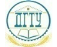 МИНИСТЕРСТВО НАУКИ И ВЫСШЕГО ОБРАЗОВАНИЯ РОССИЙСКОЙ ФЕДЕРАЦИИМИНИСТЕРСТВО НАУКИ И ВЫСШЕГО ОБРАЗОВАНИЯ РОССИЙСКОЙ ФЕДЕРАЦИИМИНИСТЕРСТВО НАУКИ И ВЫСШЕГО ОБРАЗОВАНИЯ РОССИЙСКОЙ ФЕДЕРАЦИИМИНИСТЕРСТВО НАУКИ И ВЫСШЕГО ОБРАЗОВАНИЯ РОССИЙСКОЙ ФЕДЕРАЦИИМИНИСТЕРСТВО НАУКИ И ВЫСШЕГО ОБРАЗОВАНИЯ РОССИЙСКОЙ ФЕДЕРАЦИИМИНИСТЕРСТВО НАУКИ И ВЫСШЕГО ОБРАЗОВАНИЯ РОССИЙСКОЙ ФЕДЕРАЦИИМИНИСТЕРСТВО НАУКИ И ВЫСШЕГО ОБРАЗОВАНИЯ РОССИЙСКОЙ ФЕДЕРАЦИИМИНИСТЕРСТВО НАУКИ И ВЫСШЕГО ОБРАЗОВАНИЯ РОССИЙСКОЙ ФЕДЕРАЦИИМИНИСТЕРСТВО НАУКИ И ВЫСШЕГО ОБРАЗОВАНИЯ РОССИЙСКОЙ ФЕДЕРАЦИИМИНИСТЕРСТВО НАУКИ И ВЫСШЕГО ОБРАЗОВАНИЯ РОССИЙСКОЙ ФЕДЕРАЦИИМИНИСТЕРСТВО НАУКИ И ВЫСШЕГО ОБРАЗОВАНИЯ РОССИЙСКОЙ ФЕДЕРАЦИИМИНИСТЕРСТВО НАУКИ И ВЫСШЕГО ОБРАЗОВАНИЯ РОССИЙСКОЙ ФЕДЕРАЦИИМИНИСТЕРСТВО НАУКИ И ВЫСШЕГО ОБРАЗОВАНИЯ РОССИЙСКОЙ ФЕДЕРАЦИИМИНИСТЕРСТВО НАУКИ И ВЫСШЕГО ОБРАЗОВАНИЯ РОССИЙСКОЙ ФЕДЕРАЦИИМИНИСТЕРСТВО НАУКИ И ВЫСШЕГО ОБРАЗОВАНИЯ РОССИЙСКОЙ ФЕДЕРАЦИИМИНИСТЕРСТВО НАУКИ И ВЫСШЕГО ОБРАЗОВАНИЯ РОССИЙСКОЙ ФЕДЕРАЦИИМИНИСТЕРСТВО НАУКИ И ВЫСШЕГО ОБРАЗОВАНИЯ РОССИЙСКОЙ ФЕДЕРАЦИИМИНИСТЕРСТВО НАУКИ И ВЫСШЕГО ОБРАЗОВАНИЯ РОССИЙСКОЙ ФЕДЕРАЦИИМИНИСТЕРСТВО НАУКИ И ВЫСШЕГО ОБРАЗОВАНИЯ РОССИЙСКОЙ ФЕДЕРАЦИИФЕДЕРАЛЬНОЕ ГОСУДАРСТВЕННОЕ БЮДЖЕТНОЕ ОБРАЗОВАТЕЛЬНОЕ УЧРЕЖДЕНИЕ ВЫСШЕГО ОБРАЗОВАНИЯ«ДОНСКОЙ ГОСУДАРСТВЕННЫЙ ТЕХНИЧЕСКИЙ УНИВЕРСИТЕТ»(ДГТУ)ФЕДЕРАЛЬНОЕ ГОСУДАРСТВЕННОЕ БЮДЖЕТНОЕ ОБРАЗОВАТЕЛЬНОЕ УЧРЕЖДЕНИЕ ВЫСШЕГО ОБРАЗОВАНИЯ«ДОНСКОЙ ГОСУДАРСТВЕННЫЙ ТЕХНИЧЕСКИЙ УНИВЕРСИТЕТ»(ДГТУ)ФЕДЕРАЛЬНОЕ ГОСУДАРСТВЕННОЕ БЮДЖЕТНОЕ ОБРАЗОВАТЕЛЬНОЕ УЧРЕЖДЕНИЕ ВЫСШЕГО ОБРАЗОВАНИЯ«ДОНСКОЙ ГОСУДАРСТВЕННЫЙ ТЕХНИЧЕСКИЙ УНИВЕРСИТЕТ»(ДГТУ)ФЕДЕРАЛЬНОЕ ГОСУДАРСТВЕННОЕ БЮДЖЕТНОЕ ОБРАЗОВАТЕЛЬНОЕ УЧРЕЖДЕНИЕ ВЫСШЕГО ОБРАЗОВАНИЯ«ДОНСКОЙ ГОСУДАРСТВЕННЫЙ ТЕХНИЧЕСКИЙ УНИВЕРСИТЕТ»(ДГТУ)ФЕДЕРАЛЬНОЕ ГОСУДАРСТВЕННОЕ БЮДЖЕТНОЕ ОБРАЗОВАТЕЛЬНОЕ УЧРЕЖДЕНИЕ ВЫСШЕГО ОБРАЗОВАНИЯ«ДОНСКОЙ ГОСУДАРСТВЕННЫЙ ТЕХНИЧЕСКИЙ УНИВЕРСИТЕТ»(ДГТУ)ФЕДЕРАЛЬНОЕ ГОСУДАРСТВЕННОЕ БЮДЖЕТНОЕ ОБРАЗОВАТЕЛЬНОЕ УЧРЕЖДЕНИЕ ВЫСШЕГО ОБРАЗОВАНИЯ«ДОНСКОЙ ГОСУДАРСТВЕННЫЙ ТЕХНИЧЕСКИЙ УНИВЕРСИТЕТ»(ДГТУ)ФЕДЕРАЛЬНОЕ ГОСУДАРСТВЕННОЕ БЮДЖЕТНОЕ ОБРАЗОВАТЕЛЬНОЕ УЧРЕЖДЕНИЕ ВЫСШЕГО ОБРАЗОВАНИЯ«ДОНСКОЙ ГОСУДАРСТВЕННЫЙ ТЕХНИЧЕСКИЙ УНИВЕРСИТЕТ»(ДГТУ)ФЕДЕРАЛЬНОЕ ГОСУДАРСТВЕННОЕ БЮДЖЕТНОЕ ОБРАЗОВАТЕЛЬНОЕ УЧРЕЖДЕНИЕ ВЫСШЕГО ОБРАЗОВАНИЯ«ДОНСКОЙ ГОСУДАРСТВЕННЫЙ ТЕХНИЧЕСКИЙ УНИВЕРСИТЕТ»(ДГТУ)ФЕДЕРАЛЬНОЕ ГОСУДАРСТВЕННОЕ БЮДЖЕТНОЕ ОБРАЗОВАТЕЛЬНОЕ УЧРЕЖДЕНИЕ ВЫСШЕГО ОБРАЗОВАНИЯ«ДОНСКОЙ ГОСУДАРСТВЕННЫЙ ТЕХНИЧЕСКИЙ УНИВЕРСИТЕТ»(ДГТУ)ФЕДЕРАЛЬНОЕ ГОСУДАРСТВЕННОЕ БЮДЖЕТНОЕ ОБРАЗОВАТЕЛЬНОЕ УЧРЕЖДЕНИЕ ВЫСШЕГО ОБРАЗОВАНИЯ«ДОНСКОЙ ГОСУДАРСТВЕННЫЙ ТЕХНИЧЕСКИЙ УНИВЕРСИТЕТ»(ДГТУ)ФЕДЕРАЛЬНОЕ ГОСУДАРСТВЕННОЕ БЮДЖЕТНОЕ ОБРАЗОВАТЕЛЬНОЕ УЧРЕЖДЕНИЕ ВЫСШЕГО ОБРАЗОВАНИЯ«ДОНСКОЙ ГОСУДАРСТВЕННЫЙ ТЕХНИЧЕСКИЙ УНИВЕРСИТЕТ»(ДГТУ)ФЕДЕРАЛЬНОЕ ГОСУДАРСТВЕННОЕ БЮДЖЕТНОЕ ОБРАЗОВАТЕЛЬНОЕ УЧРЕЖДЕНИЕ ВЫСШЕГО ОБРАЗОВАНИЯ«ДОНСКОЙ ГОСУДАРСТВЕННЫЙ ТЕХНИЧЕСКИЙ УНИВЕРСИТЕТ»(ДГТУ)ФЕДЕРАЛЬНОЕ ГОСУДАРСТВЕННОЕ БЮДЖЕТНОЕ ОБРАЗОВАТЕЛЬНОЕ УЧРЕЖДЕНИЕ ВЫСШЕГО ОБРАЗОВАНИЯ«ДОНСКОЙ ГОСУДАРСТВЕННЫЙ ТЕХНИЧЕСКИЙ УНИВЕРСИТЕТ»(ДГТУ)ФЕДЕРАЛЬНОЕ ГОСУДАРСТВЕННОЕ БЮДЖЕТНОЕ ОБРАЗОВАТЕЛЬНОЕ УЧРЕЖДЕНИЕ ВЫСШЕГО ОБРАЗОВАНИЯ«ДОНСКОЙ ГОСУДАРСТВЕННЫЙ ТЕХНИЧЕСКИЙ УНИВЕРСИТЕТ»(ДГТУ)ФЕДЕРАЛЬНОЕ ГОСУДАРСТВЕННОЕ БЮДЖЕТНОЕ ОБРАЗОВАТЕЛЬНОЕ УЧРЕЖДЕНИЕ ВЫСШЕГО ОБРАЗОВАНИЯ«ДОНСКОЙ ГОСУДАРСТВЕННЫЙ ТЕХНИЧЕСКИЙ УНИВЕРСИТЕТ»(ДГТУ)ФЕДЕРАЛЬНОЕ ГОСУДАРСТВЕННОЕ БЮДЖЕТНОЕ ОБРАЗОВАТЕЛЬНОЕ УЧРЕЖДЕНИЕ ВЫСШЕГО ОБРАЗОВАНИЯ«ДОНСКОЙ ГОСУДАРСТВЕННЫЙ ТЕХНИЧЕСКИЙ УНИВЕРСИТЕТ»(ДГТУ)ФЕДЕРАЛЬНОЕ ГОСУДАРСТВЕННОЕ БЮДЖЕТНОЕ ОБРАЗОВАТЕЛЬНОЕ УЧРЕЖДЕНИЕ ВЫСШЕГО ОБРАЗОВАНИЯ«ДОНСКОЙ ГОСУДАРСТВЕННЫЙ ТЕХНИЧЕСКИЙ УНИВЕРСИТЕТ»(ДГТУ)ФЕДЕРАЛЬНОЕ ГОСУДАРСТВЕННОЕ БЮДЖЕТНОЕ ОБРАЗОВАТЕЛЬНОЕ УЧРЕЖДЕНИЕ ВЫСШЕГО ОБРАЗОВАНИЯ«ДОНСКОЙ ГОСУДАРСТВЕННЫЙ ТЕХНИЧЕСКИЙ УНИВЕРСИТЕТ»(ДГТУ)ФЕДЕРАЛЬНОЕ ГОСУДАРСТВЕННОЕ БЮДЖЕТНОЕ ОБРАЗОВАТЕЛЬНОЕ УЧРЕЖДЕНИЕ ВЫСШЕГО ОБРАЗОВАНИЯ«ДОНСКОЙ ГОСУДАРСТВЕННЫЙ ТЕХНИЧЕСКИЙ УНИВЕРСИТЕТ»(ДГТУ)УТВЕРЖДАЮУТВЕРЖДАЮУТВЕРЖДАЮУТВЕРЖДАЮУТВЕРЖДАЮДиректор КЭУПДиректор КЭУПДиректор КЭУПДиректор КЭУПДиректор КЭУП______________ В.И. Мигаль______________ В.И. Мигаль______________ В.И. Мигаль______________ В.И. Мигаль______________ В.И. Мигаль______________ В.И. Мигаль______________ В.И. Мигаль______________ В.И. Мигаль______________ В.И. Мигаль______________ В.И. Мигаль______________ В.И. Мигаль______________ В.И. Мигаль______________ В.И. Мигаль______________ В.И. Мигаль______________ В.И. МигальОсновы проектирования баз данныхОсновы проектирования баз данныхОсновы проектирования баз данныхОсновы проектирования баз данныхОсновы проектирования баз данныхОсновы проектирования баз данныхОсновы проектирования баз данныхОсновы проектирования баз данныхОсновы проектирования баз данныхОсновы проектирования баз данныхОсновы проектирования баз данныхОсновы проектирования баз данныхОсновы проектирования баз данныхОсновы проектирования баз данныхОсновы проектирования баз данныхОсновы проектирования баз данныхОсновы проектирования баз данныхОсновы проектирования баз данныхОсновы проектирования баз данныхрабочая программа дисциплины (модуля)рабочая программа дисциплины (модуля)рабочая программа дисциплины (модуля)рабочая программа дисциплины (модуля)рабочая программа дисциплины (модуля)рабочая программа дисциплины (модуля)рабочая программа дисциплины (модуля)рабочая программа дисциплины (модуля)рабочая программа дисциплины (модуля)рабочая программа дисциплины (модуля)рабочая программа дисциплины (модуля)рабочая программа дисциплины (модуля)рабочая программа дисциплины (модуля)рабочая программа дисциплины (модуля)рабочая программа дисциплины (модуля)рабочая программа дисциплины (модуля)рабочая программа дисциплины (модуля)рабочая программа дисциплины (модуля)рабочая программа дисциплины (модуля)Закреплена заЗакреплена заКолледж экономики, управления и праваКолледж экономики, управления и праваКолледж экономики, управления и праваКолледж экономики, управления и праваКолледж экономики, управления и праваКолледж экономики, управления и праваКолледж экономики, управления и праваКолледж экономики, управления и праваКолледж экономики, управления и праваКолледж экономики, управления и праваКолледж экономики, управления и праваКолледж экономики, управления и праваКолледж экономики, управления и праваКолледж экономики, управления и праваУчебный планУчебный планУчебный планУчебный план09.02.07-16-1-2022-23 - ИС.plxИнформационные системы и программированиеПрофиль получаемого профессионального образования при реализации программы среднего общего образования: технологический09.02.07-16-1-2022-23 - ИС.plxИнформационные системы и программированиеПрофиль получаемого профессионального образования при реализации программы среднего общего образования: технологический09.02.07-16-1-2022-23 - ИС.plxИнформационные системы и программированиеПрофиль получаемого профессионального образования при реализации программы среднего общего образования: технологический09.02.07-16-1-2022-23 - ИС.plxИнформационные системы и программированиеПрофиль получаемого профессионального образования при реализации программы среднего общего образования: технологический09.02.07-16-1-2022-23 - ИС.plxИнформационные системы и программированиеПрофиль получаемого профессионального образования при реализации программы среднего общего образования: технологический09.02.07-16-1-2022-23 - ИС.plxИнформационные системы и программированиеПрофиль получаемого профессионального образования при реализации программы среднего общего образования: технологический09.02.07-16-1-2022-23 - ИС.plxИнформационные системы и программированиеПрофиль получаемого профессионального образования при реализации программы среднего общего образования: технологический09.02.07-16-1-2022-23 - ИС.plxИнформационные системы и программированиеПрофиль получаемого профессионального образования при реализации программы среднего общего образования: технологический09.02.07-16-1-2022-23 - ИС.plxИнформационные системы и программированиеПрофиль получаемого профессионального образования при реализации программы среднего общего образования: технологический09.02.07-16-1-2022-23 - ИС.plxИнформационные системы и программированиеПрофиль получаемого профессионального образования при реализации программы среднего общего образования: технологический09.02.07-16-1-2022-23 - ИС.plxИнформационные системы и программированиеПрофиль получаемого профессионального образования при реализации программы среднего общего образования: технологический09.02.07-16-1-2022-23 - ИС.plxИнформационные системы и программированиеПрофиль получаемого профессионального образования при реализации программы среднего общего образования: технологический09.02.07-16-1-2022-23 - ИС.plxИнформационные системы и программированиеПрофиль получаемого профессионального образования при реализации программы среднего общего образования: технологический09.02.07-16-1-2022-23 - ИС.plxИнформационные системы и программированиеПрофиль получаемого профессионального образования при реализации программы среднего общего образования: технологический09.02.07-16-1-2022-23 - ИС.plxИнформационные системы и программированиеПрофиль получаемого профессионального образования при реализации программы среднего общего образования: технологический09.02.07-16-1-2022-23 - ИС.plxИнформационные системы и программированиеПрофиль получаемого профессионального образования при реализации программы среднего общего образования: технологический09.02.07-16-1-2022-23 - ИС.plxИнформационные системы и программированиеПрофиль получаемого профессионального образования при реализации программы среднего общего образования: технологический09.02.07-16-1-2022-23 - ИС.plxИнформационные системы и программированиеПрофиль получаемого профессионального образования при реализации программы среднего общего образования: технологический09.02.07-16-1-2022-23 - ИС.plxИнформационные системы и программированиеПрофиль получаемого профессионального образования при реализации программы среднего общего образования: технологический09.02.07-16-1-2022-23 - ИС.plxИнформационные системы и программированиеПрофиль получаемого профессионального образования при реализации программы среднего общего образования: технологический09.02.07-16-1-2022-23 - ИС.plxИнформационные системы и программированиеПрофиль получаемого профессионального образования при реализации программы среднего общего образования: технологический09.02.07-16-1-2022-23 - ИС.plxИнформационные системы и программированиеПрофиль получаемого профессионального образования при реализации программы среднего общего образования: технологический09.02.07-16-1-2022-23 - ИС.plxИнформационные системы и программированиеПрофиль получаемого профессионального образования при реализации программы среднего общего образования: технологический09.02.07-16-1-2022-23 - ИС.plxИнформационные системы и программированиеПрофиль получаемого профессионального образования при реализации программы среднего общего образования: технологический09.02.07-16-1-2022-23 - ИС.plxИнформационные системы и программированиеПрофиль получаемого профессионального образования при реализации программы среднего общего образования: технологический09.02.07-16-1-2022-23 - ИС.plxИнформационные системы и программированиеПрофиль получаемого профессионального образования при реализации программы среднего общего образования: технологический09.02.07-16-1-2022-23 - ИС.plxИнформационные системы и программированиеПрофиль получаемого профессионального образования при реализации программы среднего общего образования: технологический09.02.07-16-1-2022-23 - ИС.plxИнформационные системы и программированиеПрофиль получаемого профессионального образования при реализации программы среднего общего образования: технологическийКвалификацияКвалификацияКвалификацияКвалификацияспециалист по информационным системамспециалист по информационным системамспециалист по информационным системамспециалист по информационным системамспециалист по информационным системамспециалист по информационным системамспециалист по информационным системамспециалист по информационным системамспециалист по информационным системамспециалист по информационным системамспециалист по информационным системамспециалист по информационным системамспециалист по информационным системамспециалист по информационным системамФорма обученияФорма обученияФорма обученияФорма обученияочнаяочнаяочнаяочнаяочнаяочнаяочнаяочнаяочнаяочнаяочнаяочнаяочнаяочнаяОбщая трудоемкостьОбщая трудоемкостьОбщая трудоемкость0 ЗЕТ0 ЗЕТ0 ЗЕТ0 ЗЕТЧасов по учебному плануЧасов по учебному плануЧасов по учебному плануЧасов по учебному плануЧасов по учебному плану9797Формы контроля  в семестрах:Формы контроля  в семестрах:Формы контроля  в семестрах:Формы контроля  в семестрах:Формы контроля  в семестрах:в том числе:в том числе:в том числе:в том числе:в том числе:экзамены 5экзамены 5экзамены 5аудиторные занятияаудиторные занятияаудиторные занятияаудиторные занятия7878экзамены 5экзамены 5экзамены 5самостоятельная работасамостоятельная работасамостоятельная работасамостоятельная работа1515часов на контрольчасов на контрольчасов на контрольчасов на контроль22Распределение часов дисциплины по семестрамРаспределение часов дисциплины по семестрамРаспределение часов дисциплины по семестрамРаспределение часов дисциплины по семестрамРаспределение часов дисциплины по семестрамРаспределение часов дисциплины по семестрамСеместр55ИтогоИтогоИтогоНедель16 2/616 2/6ИтогоИтогоИтогоВид занятийУПРПУПУПРПЛекции3636363636Практические4242424242Консультации22222Итого ауд.7878787878Сам. работа1515151515Часы на контроль22222Итого97979797972021 г.УП: 09.02.07-16-1-2022-23 - ИС.plxУП: 09.02.07-16-1-2022-23 - ИС.plxУП: 09.02.07-16-1-2022-23 - ИС.plxУП: 09.02.07-16-1-2022-23 - ИС.plxУП: 09.02.07-16-1-2022-23 - ИС.plxстр. 3Программу составил(и):Программу составил(и):Программу составил(и):Программу составил(и):Преп., Мантуленко Сергей Павлович;Преп., Шинакова Светлана Викторовна _________________Преп., Мантуленко Сергей Павлович;Преп., Шинакова Светлана Викторовна _________________Преп., Мантуленко Сергей Павлович;Преп., Шинакова Светлана Викторовна _________________Преп., Мантуленко Сергей Павлович;Преп., Шинакова Светлана Викторовна _________________Преп., Мантуленко Сергей Павлович;Преп., Шинакова Светлана Викторовна _________________Преп., Мантуленко Сергей Павлович;Преп., Шинакова Светлана Викторовна _________________Преп., Мантуленко Сергей Павлович;Преп., Шинакова Светлана Викторовна _________________Преп., Мантуленко Сергей Павлович;Преп., Шинакова Светлана Викторовна _________________Преп., Мантуленко Сергей Павлович;Преп., Шинакова Светлана Викторовна _________________Преп., Мантуленко Сергей Павлович;Преп., Шинакова Светлана Викторовна _________________Рецензент(ы):Рецензент(ы):Рецензент(ы):Рецензент(ы):Преп., Белас Людмила Анатольевна _________________Преп., Белас Людмила Анатольевна _________________Преп., Белас Людмила Анатольевна _________________Преп., Белас Людмила Анатольевна _________________Преп., Белас Людмила Анатольевна _________________Преп., Белас Людмила Анатольевна _________________Преп., Белас Людмила Анатольевна _________________Преп., Белас Людмила Анатольевна _________________Преп., Белас Людмила Анатольевна _________________Преп., Белас Людмила Анатольевна _________________Рабочая программа дисциплины (модуля)Рабочая программа дисциплины (модуля)Рабочая программа дисциплины (модуля)Рабочая программа дисциплины (модуля)Рабочая программа дисциплины (модуля)Рабочая программа дисциплины (модуля)Рабочая программа дисциплины (модуля)Основы проектирования баз данныхОсновы проектирования баз данныхОсновы проектирования баз данныхОсновы проектирования баз данныхОсновы проектирования баз данныхОсновы проектирования баз данныхОсновы проектирования баз данныхОсновы проектирования баз данныхОсновы проектирования баз данныхОсновы проектирования баз данныхразработана в соответствии с ФГОС СПО:разработана в соответствии с ФГОС СПО:разработана в соответствии с ФГОС СПО:разработана в соответствии с ФГОС СПО:разработана в соответствии с ФГОС СПО:разработана в соответствии с ФГОС СПО:разработана в соответствии с ФГОС СПО:Федеральный государственный образовательный стандарт среднего профессионального образования по специальности 09.02.07 ИНФОРМАЦИОННЫЕ СИСТЕМЫ И ПРОГРАММИРОВАНИЕ (уровень подготовки кадров высшей квалификации). (приказ Минобрнауки России от 09.12.2016 г. № 1547)Федеральный государственный образовательный стандарт среднего профессионального образования по специальности 09.02.07 ИНФОРМАЦИОННЫЕ СИСТЕМЫ И ПРОГРАММИРОВАНИЕ (уровень подготовки кадров высшей квалификации). (приказ Минобрнауки России от 09.12.2016 г. № 1547)Федеральный государственный образовательный стандарт среднего профессионального образования по специальности 09.02.07 ИНФОРМАЦИОННЫЕ СИСТЕМЫ И ПРОГРАММИРОВАНИЕ (уровень подготовки кадров высшей квалификации). (приказ Минобрнауки России от 09.12.2016 г. № 1547)Федеральный государственный образовательный стандарт среднего профессионального образования по специальности 09.02.07 ИНФОРМАЦИОННЫЕ СИСТЕМЫ И ПРОГРАММИРОВАНИЕ (уровень подготовки кадров высшей квалификации). (приказ Минобрнауки России от 09.12.2016 г. № 1547)Федеральный государственный образовательный стандарт среднего профессионального образования по специальности 09.02.07 ИНФОРМАЦИОННЫЕ СИСТЕМЫ И ПРОГРАММИРОВАНИЕ (уровень подготовки кадров высшей квалификации). (приказ Минобрнауки России от 09.12.2016 г. № 1547)Федеральный государственный образовательный стандарт среднего профессионального образования по специальности 09.02.07 ИНФОРМАЦИОННЫЕ СИСТЕМЫ И ПРОГРАММИРОВАНИЕ (уровень подготовки кадров высшей квалификации). (приказ Минобрнауки России от 09.12.2016 г. № 1547)Федеральный государственный образовательный стандарт среднего профессионального образования по специальности 09.02.07 ИНФОРМАЦИОННЫЕ СИСТЕМЫ И ПРОГРАММИРОВАНИЕ (уровень подготовки кадров высшей квалификации). (приказ Минобрнауки России от 09.12.2016 г. № 1547)Федеральный государственный образовательный стандарт среднего профессионального образования по специальности 09.02.07 ИНФОРМАЦИОННЫЕ СИСТЕМЫ И ПРОГРАММИРОВАНИЕ (уровень подготовки кадров высшей квалификации). (приказ Минобрнауки России от 09.12.2016 г. № 1547)Федеральный государственный образовательный стандарт среднего профессионального образования по специальности 09.02.07 ИНФОРМАЦИОННЫЕ СИСТЕМЫ И ПРОГРАММИРОВАНИЕ (уровень подготовки кадров высшей квалификации). (приказ Минобрнауки России от 09.12.2016 г. № 1547)Федеральный государственный образовательный стандарт среднего профессионального образования по специальности 09.02.07 ИНФОРМАЦИОННЫЕ СИСТЕМЫ И ПРОГРАММИРОВАНИЕ (уровень подготовки кадров высшей квалификации). (приказ Минобрнауки России от 09.12.2016 г. № 1547)составлена на основании учебного плана:составлена на основании учебного плана:составлена на основании учебного плана:составлена на основании учебного плана:составлена на основании учебного плана:составлена на основании учебного плана:составлена на основании учебного плана:Информационные системы и программированиеПрофиль получаемого профессионального образования при реализации программы среднего общего образования: технологическийИнформационные системы и программированиеПрофиль получаемого профессионального образования при реализации программы среднего общего образования: технологическийИнформационные системы и программированиеПрофиль получаемого профессионального образования при реализации программы среднего общего образования: технологическийИнформационные системы и программированиеПрофиль получаемого профессионального образования при реализации программы среднего общего образования: технологическийИнформационные системы и программированиеПрофиль получаемого профессионального образования при реализации программы среднего общего образования: технологическийИнформационные системы и программированиеПрофиль получаемого профессионального образования при реализации программы среднего общего образования: технологическийИнформационные системы и программированиеПрофиль получаемого профессионального образования при реализации программы среднего общего образования: технологическийИнформационные системы и программированиеПрофиль получаемого профессионального образования при реализации программы среднего общего образования: технологическийИнформационные системы и программированиеПрофиль получаемого профессионального образования при реализации программы среднего общего образования: технологическийИнформационные системы и программированиеПрофиль получаемого профессионального образования при реализации программы среднего общего образования: технологическийутвержденного педагогическим советом колледжа от 30.06.2021 г. протокол № 6.утвержденного педагогическим советом колледжа от 30.06.2021 г. протокол № 6.утвержденного педагогическим советом колледжа от 30.06.2021 г. протокол № 6.утвержденного педагогическим советом колледжа от 30.06.2021 г. протокол № 6.утвержденного педагогическим советом колледжа от 30.06.2021 г. протокол № 6.утвержденного педагогическим советом колледжа от 30.06.2021 г. протокол № 6.утвержденного педагогическим советом колледжа от 30.06.2021 г. протокол № 6.утвержденного педагогическим советом колледжа от 30.06.2021 г. протокол № 6.утвержденного педагогическим советом колледжа от 30.06.2021 г. протокол № 6.утвержденного педагогическим советом колледжа от 30.06.2021 г. протокол № 6.Рабочая программа одобрена на заседании ЦКРабочая программа одобрена на заседании ЦКРабочая программа одобрена на заседании ЦКРабочая программа одобрена на заседании ЦКРабочая программа одобрена на заседании ЦКРабочая программа одобрена на заседании ЦКРабочая программа одобрена на заседании ЦКРабочая программа одобрена на заседании ЦКРабочая программа одобрена на заседании ЦКРабочая программа одобрена на заседании ЦККолледж экономики, управления и праваКолледж экономики, управления и праваКолледж экономики, управления и праваКолледж экономики, управления и праваКолледж экономики, управления и праваКолледж экономики, управления и праваКолледж экономики, управления и праваКолледж экономики, управления и праваПротокол от 30.06.2022 г.  № 8Срок действия программы: ____-____ уч.г.                 ___________    С.В. ШинаковаПротокол от 30.06.2022 г.  № 8Срок действия программы: ____-____ уч.г.                 ___________    С.В. ШинаковаПротокол от 30.06.2022 г.  № 8Срок действия программы: ____-____ уч.г.                 ___________    С.В. ШинаковаПротокол от 30.06.2022 г.  № 8Срок действия программы: ____-____ уч.г.                 ___________    С.В. ШинаковаПротокол от 30.06.2022 г.  № 8Срок действия программы: ____-____ уч.г.                 ___________    С.В. ШинаковаПротокол от 30.06.2022 г.  № 8Срок действия программы: ____-____ уч.г.                 ___________    С.В. ШинаковаПротокол от 30.06.2022 г.  № 8Срок действия программы: ____-____ уч.г.                 ___________    С.В. ШинаковаПротокол от 30.06.2022 г.  № 8Срок действия программы: ____-____ уч.г.                 ___________    С.В. ШинаковаПротокол от 30.06.2022 г.  № 8Срок действия программы: ____-____ уч.г.                 ___________    С.В. ШинаковаПротокол от 30.06.2022 г.  № 8Срок действия программы: ____-____ уч.г.                 ___________    С.В. ШинаковаПротокол от 30.06.2022 г.  № 8Срок действия программы: ____-____ уч.г.                 ___________    С.В. ШинаковаПротокол от 30.06.2022 г.  № 8Срок действия программы: ____-____ уч.г.                 ___________    С.В. ШинаковаПротокол от 30.06.2022 г.  № 8Срок действия программы: ____-____ уч.г.                 ___________    С.В. ШинаковаПротокол от 30.06.2022 г.  № 8Срок действия программы: ____-____ уч.г.                 ___________    С.В. ШинаковаПротокол от 30.06.2022 г.  № 8Срок действия программы: ____-____ уч.г.                 ___________    С.В. ШинаковаПротокол от 30.06.2022 г.  № 8Срок действия программы: ____-____ уч.г.                 ___________    С.В. ШинаковаПротокол от 30.06.2022 г.  № 8Срок действия программы: ____-____ уч.г.                 ___________    С.В. ШинаковаПротокол от 30.06.2022 г.  № 8Срок действия программы: ____-____ уч.г.                 ___________    С.В. ШинаковаПротокол от 30.06.2022 г.  № 8Срок действия программы: ____-____ уч.г.                 ___________    С.В. ШинаковаПротокол от 30.06.2022 г.  № 8Срок действия программы: ____-____ уч.г.                 ___________    С.В. ШинаковаПротокол от 30.06.2022 г.  № 8Срок действия программы: ____-____ уч.г.                 ___________    С.В. ШинаковаПротокол от 30.06.2022 г.  № 8Срок действия программы: ____-____ уч.г.                 ___________    С.В. ШинаковаПротокол от 30.06.2022 г.  № 8Срок действия программы: ____-____ уч.г.                 ___________    С.В. ШинаковаПротокол от 30.06.2022 г.  № 8Срок действия программы: ____-____ уч.г.                 ___________    С.В. ШинаковаПротокол от 30.06.2022 г.  № 8Срок действия программы: ____-____ уч.г.                 ___________    С.В. ШинаковаПротокол от 30.06.2022 г.  № 8Срок действия программы: ____-____ уч.г.                 ___________    С.В. ШинаковаПротокол от 30.06.2022 г.  № 8Срок действия программы: ____-____ уч.г.                 ___________    С.В. ШинаковаПротокол от 30.06.2022 г.  № 8Срок действия программы: ____-____ уч.г.                 ___________    С.В. ШинаковаПротокол от 30.06.2022 г.  № 8Срок действия программы: ____-____ уч.г.                 ___________    С.В. ШинаковаПротокол от 30.06.2022 г.  № 8Срок действия программы: ____-____ уч.г.                 ___________    С.В. ШинаковаПротокол от 30.06.2022 г.  № 8Срок действия программы: ____-____ уч.г.                 ___________    С.В. ШинаковаПротокол от 30.06.2022 г.  № 8Срок действия программы: ____-____ уч.г.                 ___________    С.В. ШинаковаПротокол от 30.06.2022 г.  № 8Срок действия программы: ____-____ уч.г.                 ___________    С.В. ШинаковаПротокол от 30.06.2022 г.  № 8Срок действия программы: ____-____ уч.г.                 ___________    С.В. ШинаковаПротокол от 30.06.2022 г.  № 8Срок действия программы: ____-____ уч.г.                 ___________    С.В. ШинаковаПротокол от 30.06.2022 г.  № 8Срок действия программы: ____-____ уч.г.                 ___________    С.В. ШинаковаПротокол от 30.06.2022 г.  № 8Срок действия программы: ____-____ уч.г.                 ___________    С.В. ШинаковаПротокол от 30.06.2022 г.  № 8Срок действия программы: ____-____ уч.г.                 ___________    С.В. ШинаковаПротокол от 30.06.2022 г.  № 8Срок действия программы: ____-____ уч.г.                 ___________    С.В. ШинаковаПротокол от 30.06.2022 г.  № 8Срок действия программы: ____-____ уч.г.                 ___________    С.В. Шинаковаличная подписьинициалы, фамилияинициалы, фамилияинициалы, фамилияинициалы, фамилияинициалы, фамилияинициалы, фамилияУП: 09.02.07-16-1-2022-23 - ИС.plxУП: 09.02.07-16-1-2022-23 - ИС.plxУП: 09.02.07-16-1-2022-23 - ИС.plxУП: 09.02.07-16-1-2022-23 - ИС.plxУП: 09.02.07-16-1-2022-23 - ИС.plxстр. 41. ОБЛАСТЬ ПРИМЕНЕНИЯ РАБОЧЕЙ ПРОГРАММЫ1. ОБЛАСТЬ ПРИМЕНЕНИЯ РАБОЧЕЙ ПРОГРАММЫ1. ОБЛАСТЬ ПРИМЕНЕНИЯ РАБОЧЕЙ ПРОГРАММЫ1. ОБЛАСТЬ ПРИМЕНЕНИЯ РАБОЧЕЙ ПРОГРАММЫ1. ОБЛАСТЬ ПРИМЕНЕНИЯ РАБОЧЕЙ ПРОГРАММЫ1. ОБЛАСТЬ ПРИМЕНЕНИЯ РАБОЧЕЙ ПРОГРАММЫ1. ОБЛАСТЬ ПРИМЕНЕНИЯ РАБОЧЕЙ ПРОГРАММЫ1. ОБЛАСТЬ ПРИМЕНЕНИЯ РАБОЧЕЙ ПРОГРАММЫ1. ОБЛАСТЬ ПРИМЕНЕНИЯ РАБОЧЕЙ ПРОГРАММЫ1. ОБЛАСТЬ ПРИМЕНЕНИЯ РАБОЧЕЙ ПРОГРАММЫ1. ОБЛАСТЬ ПРИМЕНЕНИЯ РАБОЧЕЙ ПРОГРАММЫ1. ОБЛАСТЬ ПРИМЕНЕНИЯ РАБОЧЕЙ ПРОГРАММЫ2. МЕСТО ДИСЦИПЛИНЫ (МОДУЛЯ)  В СТРУКТУРЕ ОБРАЗОВАТЕЛЬНОЙ ПРОГРАММЫ2. МЕСТО ДИСЦИПЛИНЫ (МОДУЛЯ)  В СТРУКТУРЕ ОБРАЗОВАТЕЛЬНОЙ ПРОГРАММЫ2. МЕСТО ДИСЦИПЛИНЫ (МОДУЛЯ)  В СТРУКТУРЕ ОБРАЗОВАТЕЛЬНОЙ ПРОГРАММЫ2. МЕСТО ДИСЦИПЛИНЫ (МОДУЛЯ)  В СТРУКТУРЕ ОБРАЗОВАТЕЛЬНОЙ ПРОГРАММЫ2. МЕСТО ДИСЦИПЛИНЫ (МОДУЛЯ)  В СТРУКТУРЕ ОБРАЗОВАТЕЛЬНОЙ ПРОГРАММЫ2. МЕСТО ДИСЦИПЛИНЫ (МОДУЛЯ)  В СТРУКТУРЕ ОБРАЗОВАТЕЛЬНОЙ ПРОГРАММЫ2. МЕСТО ДИСЦИПЛИНЫ (МОДУЛЯ)  В СТРУКТУРЕ ОБРАЗОВАТЕЛЬНОЙ ПРОГРАММЫ2. МЕСТО ДИСЦИПЛИНЫ (МОДУЛЯ)  В СТРУКТУРЕ ОБРАЗОВАТЕЛЬНОЙ ПРОГРАММЫ2. МЕСТО ДИСЦИПЛИНЫ (МОДУЛЯ)  В СТРУКТУРЕ ОБРАЗОВАТЕЛЬНОЙ ПРОГРАММЫ2. МЕСТО ДИСЦИПЛИНЫ (МОДУЛЯ)  В СТРУКТУРЕ ОБРАЗОВАТЕЛЬНОЙ ПРОГРАММЫ2. МЕСТО ДИСЦИПЛИНЫ (МОДУЛЯ)  В СТРУКТУРЕ ОБРАЗОВАТЕЛЬНОЙ ПРОГРАММЫ2. МЕСТО ДИСЦИПЛИНЫ (МОДУЛЯ)  В СТРУКТУРЕ ОБРАЗОВАТЕЛЬНОЙ ПРОГРАММЫЦикл (раздел) ОП:Цикл (раздел) ОП:Цикл (раздел) ОП:ОП.08ОП.08ОП.08ОП.08ОП.08ОП.08ОП.08ОП.08ОП.082.1Требования к предварительной подготовке обучающегося:Требования к предварительной подготовке обучающегося:Требования к предварительной подготовке обучающегося:Требования к предварительной подготовке обучающегося:Требования к предварительной подготовке обучающегося:Требования к предварительной подготовке обучающегося:Требования к предварительной подготовке обучающегося:Требования к предварительной подготовке обучающегося:Требования к предварительной подготовке обучающегося:Требования к предварительной подготовке обучающегося:Требования к предварительной подготовке обучающегося:2.2Дисциплины (модули) и практики, для которых освоение данной дисциплины (модуля) необходимо как предшествующее:Дисциплины (модули) и практики, для которых освоение данной дисциплины (модуля) необходимо как предшествующее:Дисциплины (модули) и практики, для которых освоение данной дисциплины (модуля) необходимо как предшествующее:Дисциплины (модули) и практики, для которых освоение данной дисциплины (модуля) необходимо как предшествующее:Дисциплины (модули) и практики, для которых освоение данной дисциплины (модуля) необходимо как предшествующее:Дисциплины (модули) и практики, для которых освоение данной дисциплины (модуля) необходимо как предшествующее:Дисциплины (модули) и практики, для которых освоение данной дисциплины (модуля) необходимо как предшествующее:Дисциплины (модули) и практики, для которых освоение данной дисциплины (модуля) необходимо как предшествующее:Дисциплины (модули) и практики, для которых освоение данной дисциплины (модуля) необходимо как предшествующее:Дисциплины (модули) и практики, для которых освоение данной дисциплины (модуля) необходимо как предшествующее:Дисциплины (модули) и практики, для которых освоение данной дисциплины (модуля) необходимо как предшествующее:3. ЦЕЛИ И ЗАДАЧИ ДИСЦИПЛИНЫ (МОДУЛЯ) - ТРЕБОВАНИЯ К РЕЗУЛЬТАТУ ОСВОЕНИЕ ДИСЦИПЛИНЫ (МОДУЛЯ)3. ЦЕЛИ И ЗАДАЧИ ДИСЦИПЛИНЫ (МОДУЛЯ) - ТРЕБОВАНИЯ К РЕЗУЛЬТАТУ ОСВОЕНИЕ ДИСЦИПЛИНЫ (МОДУЛЯ)3. ЦЕЛИ И ЗАДАЧИ ДИСЦИПЛИНЫ (МОДУЛЯ) - ТРЕБОВАНИЯ К РЕЗУЛЬТАТУ ОСВОЕНИЕ ДИСЦИПЛИНЫ (МОДУЛЯ)3. ЦЕЛИ И ЗАДАЧИ ДИСЦИПЛИНЫ (МОДУЛЯ) - ТРЕБОВАНИЯ К РЕЗУЛЬТАТУ ОСВОЕНИЕ ДИСЦИПЛИНЫ (МОДУЛЯ)3. ЦЕЛИ И ЗАДАЧИ ДИСЦИПЛИНЫ (МОДУЛЯ) - ТРЕБОВАНИЯ К РЕЗУЛЬТАТУ ОСВОЕНИЕ ДИСЦИПЛИНЫ (МОДУЛЯ)3. ЦЕЛИ И ЗАДАЧИ ДИСЦИПЛИНЫ (МОДУЛЯ) - ТРЕБОВАНИЯ К РЕЗУЛЬТАТУ ОСВОЕНИЕ ДИСЦИПЛИНЫ (МОДУЛЯ)3. ЦЕЛИ И ЗАДАЧИ ДИСЦИПЛИНЫ (МОДУЛЯ) - ТРЕБОВАНИЯ К РЕЗУЛЬТАТУ ОСВОЕНИЕ ДИСЦИПЛИНЫ (МОДУЛЯ)3. ЦЕЛИ И ЗАДАЧИ ДИСЦИПЛИНЫ (МОДУЛЯ) - ТРЕБОВАНИЯ К РЕЗУЛЬТАТУ ОСВОЕНИЕ ДИСЦИПЛИНЫ (МОДУЛЯ)3. ЦЕЛИ И ЗАДАЧИ ДИСЦИПЛИНЫ (МОДУЛЯ) - ТРЕБОВАНИЯ К РЕЗУЛЬТАТУ ОСВОЕНИЕ ДИСЦИПЛИНЫ (МОДУЛЯ)3. ЦЕЛИ И ЗАДАЧИ ДИСЦИПЛИНЫ (МОДУЛЯ) - ТРЕБОВАНИЯ К РЕЗУЛЬТАТУ ОСВОЕНИЕ ДИСЦИПЛИНЫ (МОДУЛЯ)3. ЦЕЛИ И ЗАДАЧИ ДИСЦИПЛИНЫ (МОДУЛЯ) - ТРЕБОВАНИЯ К РЕЗУЛЬТАТУ ОСВОЕНИЕ ДИСЦИПЛИНЫ (МОДУЛЯ)3. ЦЕЛИ И ЗАДАЧИ ДИСЦИПЛИНЫ (МОДУЛЯ) - ТРЕБОВАНИЯ К РЕЗУЛЬТАТУ ОСВОЕНИЕ ДИСЦИПЛИНЫ (МОДУЛЯ)ОК 01.: Выбирать способы решения задач профессиональной деятельности, применительно к различным контекстам.ОК 01.: Выбирать способы решения задач профессиональной деятельности, применительно к различным контекстам.ОК 01.: Выбирать способы решения задач профессиональной деятельности, применительно к различным контекстам.ОК 01.: Выбирать способы решения задач профессиональной деятельности, применительно к различным контекстам.ОК 01.: Выбирать способы решения задач профессиональной деятельности, применительно к различным контекстам.ОК 01.: Выбирать способы решения задач профессиональной деятельности, применительно к различным контекстам.ОК 01.: Выбирать способы решения задач профессиональной деятельности, применительно к различным контекстам.ОК 01.: Выбирать способы решения задач профессиональной деятельности, применительно к различным контекстам.ОК 01.: Выбирать способы решения задач профессиональной деятельности, применительно к различным контекстам.ОК 01.: Выбирать способы решения задач профессиональной деятельности, применительно к различным контекстам.ОК 01.: Выбирать способы решения задач профессиональной деятельности, применительно к различным контекстам.ОК 01.: Выбирать способы решения задач профессиональной деятельности, применительно к различным контекстам.ОК 02.: Осуществлять поиск, анализ и интерпретацию информации, необходимой для выполнения задач профессиональной деятельности.ОК 02.: Осуществлять поиск, анализ и интерпретацию информации, необходимой для выполнения задач профессиональной деятельности.ОК 02.: Осуществлять поиск, анализ и интерпретацию информации, необходимой для выполнения задач профессиональной деятельности.ОК 02.: Осуществлять поиск, анализ и интерпретацию информации, необходимой для выполнения задач профессиональной деятельности.ОК 02.: Осуществлять поиск, анализ и интерпретацию информации, необходимой для выполнения задач профессиональной деятельности.ОК 02.: Осуществлять поиск, анализ и интерпретацию информации, необходимой для выполнения задач профессиональной деятельности.ОК 02.: Осуществлять поиск, анализ и интерпретацию информации, необходимой для выполнения задач профессиональной деятельности.ОК 02.: Осуществлять поиск, анализ и интерпретацию информации, необходимой для выполнения задач профессиональной деятельности.ОК 02.: Осуществлять поиск, анализ и интерпретацию информации, необходимой для выполнения задач профессиональной деятельности.ОК 02.: Осуществлять поиск, анализ и интерпретацию информации, необходимой для выполнения задач профессиональной деятельности.ОК 02.: Осуществлять поиск, анализ и интерпретацию информации, необходимой для выполнения задач профессиональной деятельности.ОК 02.: Осуществлять поиск, анализ и интерпретацию информации, необходимой для выполнения задач профессиональной деятельности.ОК 04.: Работать в коллективе и команде, эффективно взаимодействовать с коллегами, руководством, клиентами.ОК 04.: Работать в коллективе и команде, эффективно взаимодействовать с коллегами, руководством, клиентами.ОК 04.: Работать в коллективе и команде, эффективно взаимодействовать с коллегами, руководством, клиентами.ОК 04.: Работать в коллективе и команде, эффективно взаимодействовать с коллегами, руководством, клиентами.ОК 04.: Работать в коллективе и команде, эффективно взаимодействовать с коллегами, руководством, клиентами.ОК 04.: Работать в коллективе и команде, эффективно взаимодействовать с коллегами, руководством, клиентами.ОК 04.: Работать в коллективе и команде, эффективно взаимодействовать с коллегами, руководством, клиентами.ОК 04.: Работать в коллективе и команде, эффективно взаимодействовать с коллегами, руководством, клиентами.ОК 04.: Работать в коллективе и команде, эффективно взаимодействовать с коллегами, руководством, клиентами.ОК 04.: Работать в коллективе и команде, эффективно взаимодействовать с коллегами, руководством, клиентами.ОК 04.: Работать в коллективе и команде, эффективно взаимодействовать с коллегами, руководством, клиентами.ОК 04.: Работать в коллективе и команде, эффективно взаимодействовать с коллегами, руководством, клиентами.ОК 05.: Осуществлять устную и письменную коммуникацию на государственном языке с учетом особенностей социального и культурного контекста.ОК 05.: Осуществлять устную и письменную коммуникацию на государственном языке с учетом особенностей социального и культурного контекста.ОК 05.: Осуществлять устную и письменную коммуникацию на государственном языке с учетом особенностей социального и культурного контекста.ОК 05.: Осуществлять устную и письменную коммуникацию на государственном языке с учетом особенностей социального и культурного контекста.ОК 05.: Осуществлять устную и письменную коммуникацию на государственном языке с учетом особенностей социального и культурного контекста.ОК 05.: Осуществлять устную и письменную коммуникацию на государственном языке с учетом особенностей социального и культурного контекста.ОК 05.: Осуществлять устную и письменную коммуникацию на государственном языке с учетом особенностей социального и культурного контекста.ОК 05.: Осуществлять устную и письменную коммуникацию на государственном языке с учетом особенностей социального и культурного контекста.ОК 05.: Осуществлять устную и письменную коммуникацию на государственном языке с учетом особенностей социального и культурного контекста.ОК 05.: Осуществлять устную и письменную коммуникацию на государственном языке с учетом особенностей социального и культурного контекста.ОК 05.: Осуществлять устную и письменную коммуникацию на государственном языке с учетом особенностей социального и культурного контекста.ОК 05.: Осуществлять устную и письменную коммуникацию на государственном языке с учетом особенностей социального и культурного контекста.ОК 09.: Использовать информационные технологии в профессиональной деятельности.ОК 09.: Использовать информационные технологии в профессиональной деятельности.ОК 09.: Использовать информационные технологии в профессиональной деятельности.ОК 09.: Использовать информационные технологии в профессиональной деятельности.ОК 09.: Использовать информационные технологии в профессиональной деятельности.ОК 09.: Использовать информационные технологии в профессиональной деятельности.ОК 09.: Использовать информационные технологии в профессиональной деятельности.ОК 09.: Использовать информационные технологии в профессиональной деятельности.ОК 09.: Использовать информационные технологии в профессиональной деятельности.ОК 09.: Использовать информационные технологии в профессиональной деятельности.ОК 09.: Использовать информационные технологии в профессиональной деятельности.ОК 09.: Использовать информационные технологии в профессиональной деятельности.ОК 10.: Пользоваться профессиональной документацией на государственном и иностранном языках.ОК 10.: Пользоваться профессиональной документацией на государственном и иностранном языках.ОК 10.: Пользоваться профессиональной документацией на государственном и иностранном языках.ОК 10.: Пользоваться профессиональной документацией на государственном и иностранном языках.ОК 10.: Пользоваться профессиональной документацией на государственном и иностранном языках.ОК 10.: Пользоваться профессиональной документацией на государственном и иностранном языках.ОК 10.: Пользоваться профессиональной документацией на государственном и иностранном языках.ОК 10.: Пользоваться профессиональной документацией на государственном и иностранном языках.ОК 10.: Пользоваться профессиональной документацией на государственном и иностранном языках.ОК 10.: Пользоваться профессиональной документацией на государственном и иностранном языках.ОК 10.: Пользоваться профессиональной документацией на государственном и иностранном языках.ОК 10.: Пользоваться профессиональной документацией на государственном и иностранном языках.В результате освоения дисциплины (модуля) обучающийся долженВ результате освоения дисциплины (модуля) обучающийся долженВ результате освоения дисциплины (модуля) обучающийся долженВ результате освоения дисциплины (модуля) обучающийся долженВ результате освоения дисциплины (модуля) обучающийся долженВ результате освоения дисциплины (модуля) обучающийся долженВ результате освоения дисциплины (модуля) обучающийся долженВ результате освоения дисциплины (модуля) обучающийся долженВ результате освоения дисциплины (модуля) обучающийся долженВ результате освоения дисциплины (модуля) обучающийся долженВ результате освоения дисциплины (модуля) обучающийся долженВ результате освоения дисциплины (модуля) обучающийся должен3.1Знать:Знать:Знать:Знать:Знать:Знать:Знать:Знать:Знать:Знать:Знать:3.1.1основы теории баз данных;основы теории баз данных;основы теории баз данных;основы теории баз данных;основы теории баз данных;основы теории баз данных;основы теории баз данных;основы теории баз данных;основы теории баз данных;основы теории баз данных;основы теории баз данных;3.1.2модели баз данных;модели баз данных;модели баз данных;модели баз данных;модели баз данных;модели баз данных;модели баз данных;модели баз данных;модели баз данных;модели баз данных;модели баз данных;3.1.3особенности реляционной модели и проектирование баз данных, изобразительные средства, используемые в ER- моделировании;особенности реляционной модели и проектирование баз данных, изобразительные средства, используемые в ER- моделировании;особенности реляционной модели и проектирование баз данных, изобразительные средства, используемые в ER- моделировании;особенности реляционной модели и проектирование баз данных, изобразительные средства, используемые в ER- моделировании;особенности реляционной модели и проектирование баз данных, изобразительные средства, используемые в ER- моделировании;особенности реляционной модели и проектирование баз данных, изобразительные средства, используемые в ER- моделировании;особенности реляционной модели и проектирование баз данных, изобразительные средства, используемые в ER- моделировании;особенности реляционной модели и проектирование баз данных, изобразительные средства, используемые в ER- моделировании;особенности реляционной модели и проектирование баз данных, изобразительные средства, используемые в ER- моделировании;особенности реляционной модели и проектирование баз данных, изобразительные средства, используемые в ER- моделировании;особенности реляционной модели и проектирование баз данных, изобразительные средства, используемые в ER- моделировании;3.1.4основы реляционной алгебры;основы реляционной алгебры;основы реляционной алгебры;основы реляционной алгебры;основы реляционной алгебры;основы реляционной алгебры;основы реляционной алгебры;основы реляционной алгебры;основы реляционной алгебры;основы реляционной алгебры;основы реляционной алгебры;3.1.5принципы проектирования баз данных, обеспечение непротиворечивости и целостности данных;принципы проектирования баз данных, обеспечение непротиворечивости и целостности данных;принципы проектирования баз данных, обеспечение непротиворечивости и целостности данных;принципы проектирования баз данных, обеспечение непротиворечивости и целостности данных;принципы проектирования баз данных, обеспечение непротиворечивости и целостности данных;принципы проектирования баз данных, обеспечение непротиворечивости и целостности данных;принципы проектирования баз данных, обеспечение непротиворечивости и целостности данных;принципы проектирования баз данных, обеспечение непротиворечивости и целостности данных;принципы проектирования баз данных, обеспечение непротиворечивости и целостности данных;принципы проектирования баз данных, обеспечение непротиворечивости и целостности данных;принципы проектирования баз данных, обеспечение непротиворечивости и целостности данных;3.1.6средства проектирования структур баз данных;средства проектирования структур баз данных;средства проектирования структур баз данных;средства проектирования структур баз данных;средства проектирования структур баз данных;средства проектирования структур баз данных;средства проектирования структур баз данных;средства проектирования структур баз данных;средства проектирования структур баз данных;средства проектирования структур баз данных;средства проектирования структур баз данных;3.1.7язык запросов SQL.язык запросов SQL.язык запросов SQL.язык запросов SQL.язык запросов SQL.язык запросов SQL.язык запросов SQL.язык запросов SQL.язык запросов SQL.язык запросов SQL.язык запросов SQL.3.2Уметь:Уметь:Уметь:Уметь:Уметь:Уметь:Уметь:Уметь:Уметь:Уметь:Уметь:3.2.1проектировать реляционную базу данных;проектировать реляционную базу данных;проектировать реляционную базу данных;проектировать реляционную базу данных;проектировать реляционную базу данных;проектировать реляционную базу данных;проектировать реляционную базу данных;проектировать реляционную базу данных;проектировать реляционную базу данных;проектировать реляционную базу данных;проектировать реляционную базу данных;3.2.2использовать язык запросов для программного извлечения сведений из баз данных.использовать язык запросов для программного извлечения сведений из баз данных.использовать язык запросов для программного извлечения сведений из баз данных.использовать язык запросов для программного извлечения сведений из баз данных.использовать язык запросов для программного извлечения сведений из баз данных.использовать язык запросов для программного извлечения сведений из баз данных.использовать язык запросов для программного извлечения сведений из баз данных.использовать язык запросов для программного извлечения сведений из баз данных.использовать язык запросов для программного извлечения сведений из баз данных.использовать язык запросов для программного извлечения сведений из баз данных.использовать язык запросов для программного извлечения сведений из баз данных.4 . ТЕМАТИЧЕСКОЕ ПЛАНИРОВАНИЕ4 . ТЕМАТИЧЕСКОЕ ПЛАНИРОВАНИЕ4 . ТЕМАТИЧЕСКОЕ ПЛАНИРОВАНИЕ4 . ТЕМАТИЧЕСКОЕ ПЛАНИРОВАНИЕ4 . ТЕМАТИЧЕСКОЕ ПЛАНИРОВАНИЕ4 . ТЕМАТИЧЕСКОЕ ПЛАНИРОВАНИЕ4 . ТЕМАТИЧЕСКОЕ ПЛАНИРОВАНИЕ4 . ТЕМАТИЧЕСКОЕ ПЛАНИРОВАНИЕ4 . ТЕМАТИЧЕСКОЕ ПЛАНИРОВАНИЕ4 . ТЕМАТИЧЕСКОЕ ПЛАНИРОВАНИЕ4 . ТЕМАТИЧЕСКОЕ ПЛАНИРОВАНИЕ4 . ТЕМАТИЧЕСКОЕ ПЛАНИРОВАНИЕКод занятияКод занятияНаименование разделов и тем /вид занятия/Наименование разделов и тем /вид занятия/Семестр / КурсСеместр / КурсЧасовКомпетен-цииЛитерату раАктив иИнте ракт.ПримечаниеПримечаниеРаздел 1. БД и SQLРаздел 1. БД и SQL1.11.1Основные понятия теории БД /Лек/Основные понятия теории БД /Лек/552ОК 01. ОК 02. ОК 04. ОК 05. ОК 09. ОК 10.Л1.1 Л1.2 Л1.31.21.2Технологии работы с базами данных /Лек/Технологии работы с базами данных /Лек/552ОК 01. ОК 02. ОК 04. ОК 05. ОК 09. ОК 10.Л1.1 Л1.2 Л1.31.31.3Логическая и физическая независимость данных /Лек/Логическая и физическая независимость данных /Лек/552ОК 01. ОК 02. ОК 04. ОК 05. ОК 09. ОК 10.Л1.1 Л1.2 Л1.31.41.4Типы моделей данных. Реляционная модель данных /Лек/Типы моделей данных. Реляционная модель данных /Лек/552ОК 01. ОК 02. ОК 04. ОК 05. ОК 09. ОК 10.Л1.1 Л1.2 Л1.31.51.5Создание БД в СУБД Access /Пр/Создание БД в СУБД Access /Пр/558ОК 01. ОК 02. ОК 04. ОК 05. ОК 09. ОК 10.Л1.1 Л1.2 Л1.3УП: 09.02.07-16-1-2022-23 - ИС.plxУП: 09.02.07-16-1-2022-23 - ИС.plxУП: 09.02.07-16-1-2022-23 - ИС.plxстр. 51.6Концептуальное проектирование /Лек/552ОК 01. ОК 02. ОК 04. ОК 05. ОК 09. ОК 10.Л1.1 Л1.2 Л1.31.7Создание ER-диаграммы к индивидуальной БД /Пр/552ОК 01. ОК 02. ОК 04. ОК 05. ОК 09. ОК 10.Л1.1 Л1.2 Л1.31.8Концептуальное проектирование /Ср/554ОК 01. ОК 02. ОК 04. ОК 05. ОК 09. ОК 10.Л1.1 Л1.2 Л1.31.9Нормализация базы данных /Лек/552ОК 01. ОК 02. ОК 04. ОК 05. ОК 09. ОК 10.Л1.1 Л1.2 Л1.31.10Нормализация отношений в БД /Пр/552ОК 01. ОК 02. ОК 04. ОК 05. ОК 09. ОК 10.Л1.1 Л1.2 Л1.31.11Нормализация /Ср/554ОК 01. ОК 02. ОК 04. ОК 05. ОК 09. ОК 10.Л1.1 Л1.2 Л1.31.12Реляционная алгебра /Лек/552ОК 01. ОК 02. ОК 04. ОК 05. ОК 09. ОК 10.Л1.1 Л1.2 Л1.31.13Реляционная алгебра /Ср/553ОК 01. ОК 02. ОК 04. ОК 05. ОК 09. ОК 10.Л1.1 Л1.2 Л1.31.14Рубежный контроль /Пр/552ОК 01. ОК 02. ОК 04. ОК 05. ОК 09. ОК 10.Л1.1 Л1.2 Л1.31.15Язык структурных запросов SQL. Группа DML /Лек/5514ОК 01. ОК 02. ОК 04. ОК 05. ОК 09. ОК 10.Л1.1 Л1.2 Л1.31.16Создание запросов с помощью команд языка DML /Пр/5510ОК 01. ОК 02. ОК 04. ОК 05. ОК 09. ОК 10.Л1.1 Л1.2 Л1.31.17Язык определения данных – DDL /Лек/554ОК 01. ОК 02. ОК 04. ОК 05. ОК 09. ОК 10.Л1.1 Л1.2 Л1.31.18Создание запросов с помощью команд языка DDL /Пр/554ОК 01. ОК 02. ОК 04. ОК 05. ОК 09. ОК 10.Л1.1 Л1.2 Л1.31.19Организация интерфейса с пользователем. Форма авторизации. /Лек/554ОК 01. ОК 02. ОК 04. ОК 05. ОК 09. ОК 10.Л1.1 Л1.2 Л1.31.20Создание формы авторизации /Пр/554ОК 01. ОК 02. ОК 04. ОК 05. ОК 09. ОК 10.Л1.1 Л1.2 Л1.31.21Создание запросов разной сложности с помощью языка SQL в индивидуальной БД /Пр/558ОК 01. ОК 02. ОК 04. ОК 05. ОК 09. ОК 10.Л1.1 Л1.2 Л1.3УП: 09.02.07-16-1-2022-23 - ИС.plxУП: 09.02.07-16-1-2022-23 - ИС.plxУП: 09.02.07-16-1-2022-23 - ИС.plxстр. 61.22Создание БД в СУБД Access /Ср/554ОК 01. ОК 02. ОК 04. ОК 05. ОК 09. ОК 10.Л1.1 Л1.2 Л1.31.23Консультация по всей дисциплине /Конс/552ОК 01. ОК 02. ОК 04. ОК 05. ОК 09. ОК 10.Л1.1 Л1.2 Л1.31.24Дифференцированный зачет /Пр/552ОК 01. ОК 02. ОК 04. ОК 05. ОК 09. ОК 10.Л1.1 Л1.2 Л1.35. ФОНД ОЦЕНОЧНЫХ СРЕДСТВ5. ФОНД ОЦЕНОЧНЫХ СРЕДСТВ5. ФОНД ОЦЕНОЧНЫХ СРЕДСТВ5. ФОНД ОЦЕНОЧНЫХ СРЕДСТВ5. ФОНД ОЦЕНОЧНЫХ СРЕДСТВ5. ФОНД ОЦЕНОЧНЫХ СРЕДСТВ5. ФОНД ОЦЕНОЧНЫХ СРЕДСТВ5. ФОНД ОЦЕНОЧНЫХ СРЕДСТВ5. ФОНД ОЦЕНОЧНЫХ СРЕДСТВ5. ФОНД ОЦЕНОЧНЫХ СРЕДСТВ5.1. Контрольные вопросы и задания5.1. Контрольные вопросы и задания5.1. Контрольные вопросы и задания5.1. Контрольные вопросы и задания5.1. Контрольные вопросы и задания5.1. Контрольные вопросы и задания5.1. Контрольные вопросы и задания5.1. Контрольные вопросы и задания5.1. Контрольные вопросы и задания5.1. Контрольные вопросы и задания5.2. Темы письменных работ5.2. Темы письменных работ5.2. Темы письменных работ5.2. Темы письменных работ5.2. Темы письменных работ5.2. Темы письменных работ5.2. Темы письменных работ5.2. Темы письменных работ5.2. Темы письменных работ5.2. Темы письменных работ1.   БиблиотекаМинимальный список характеристик: Автор книги, название, год издания, цена, количество экземпляров, краткая аннотация; номер читательского билета, ФИО, адрес и телефон читателя, дата выдачи книги читателю и дата сдачи книги читателем, отметка о выбытии.Книга имеет много экземпляров и поэтому может быть выдана многим читателям.Выборки: Выбрать книгу, для которой наибольшее количество экземпляров находится «на полках» (не выданы читателям). Выбрать читателей, которые имеют задолженность более 4 месяцев. Определить книгу, которая была наиболее популярной весной 2013 года. Определить читателей, у которых на руках находятся книги на общую сумму более 1000 руб.2. Оптовая базаМинимальный список характеристик: Код товара, название товара, количество на складе, единица измерения, стоимость единицы товара, примечания - описание товара; Номер, адрес, телефон и ФИО поставщика товара, срок поставки и количество товаров в поставке, номер счета.Один и тот же товар может доставляться несколькими поставщиками и один и тот же поставщик может доставлять несколько видов товаров.Выборки: Выбрать поставщиков, которые поставляют все товары. Определить поставщика, который поставляет товар 'коврик для мыши' по самой низкой в среднем цене. Вывести названия товаров, цены на которые никогда не повышались. Определить, на сколько единиц возросли поставки товара 'инструмент' в 2013г. по сравнению с предыдущим годом.3.  УниверситетМинимальный список характеристик: Номер, ФИО, адрес и должность преподавателя, ученая степень; код, название, количество часов, тип контроля и раздел предмета (дисциплины); код, название, номер заведующего кафедрой; номер аудитории, где преподаватель читает свой предмет, дата, время, группа.Один преподаватель может вести несколько дисциплин и одна дисциплина может вестись несколькими преподавателями.Примечание: Циклы дисциплин: гуманитарный, общеинженерный, математический, компьютерный и т.д.Выборки: Выбрать преподавателя, который был «без работы» весной 2013г. Определить возможные «накладки» аудиторий в расписании. Вывести расписание занятий группы «СПИ-3-1» на февраль 2014 г. Определить для каждой группы долю дисциплин каждого цикла в процентах.4.  ПроизводствоМинимальный список характеристик: Код изделия, название изделия, является ли типовым, примечание - для каких целей предназначено, годовой объем выпуска; код, название, адрес и телефон предприятий, выпускающих изделия; название, тип, единица измерения материала, цена за единицу, отметка об использовании материала в данном изделии; количество материала в спецификации изделия, дата установления спецификации, дата отмены; год выпуска и объем выпуска данного изделия предприятием.Одно изделие может содержать много типов материалов и один и тот же материал может входить в состав разных изделий.1.   БиблиотекаМинимальный список характеристик: Автор книги, название, год издания, цена, количество экземпляров, краткая аннотация; номер читательского билета, ФИО, адрес и телефон читателя, дата выдачи книги читателю и дата сдачи книги читателем, отметка о выбытии.Книга имеет много экземпляров и поэтому может быть выдана многим читателям.Выборки: Выбрать книгу, для которой наибольшее количество экземпляров находится «на полках» (не выданы читателям). Выбрать читателей, которые имеют задолженность более 4 месяцев. Определить книгу, которая была наиболее популярной весной 2013 года. Определить читателей, у которых на руках находятся книги на общую сумму более 1000 руб.2. Оптовая базаМинимальный список характеристик: Код товара, название товара, количество на складе, единица измерения, стоимость единицы товара, примечания - описание товара; Номер, адрес, телефон и ФИО поставщика товара, срок поставки и количество товаров в поставке, номер счета.Один и тот же товар может доставляться несколькими поставщиками и один и тот же поставщик может доставлять несколько видов товаров.Выборки: Выбрать поставщиков, которые поставляют все товары. Определить поставщика, который поставляет товар 'коврик для мыши' по самой низкой в среднем цене. Вывести названия товаров, цены на которые никогда не повышались. Определить, на сколько единиц возросли поставки товара 'инструмент' в 2013г. по сравнению с предыдущим годом.3.  УниверситетМинимальный список характеристик: Номер, ФИО, адрес и должность преподавателя, ученая степень; код, название, количество часов, тип контроля и раздел предмета (дисциплины); код, название, номер заведующего кафедрой; номер аудитории, где преподаватель читает свой предмет, дата, время, группа.Один преподаватель может вести несколько дисциплин и одна дисциплина может вестись несколькими преподавателями.Примечание: Циклы дисциплин: гуманитарный, общеинженерный, математический, компьютерный и т.д.Выборки: Выбрать преподавателя, который был «без работы» весной 2013г. Определить возможные «накладки» аудиторий в расписании. Вывести расписание занятий группы «СПИ-3-1» на февраль 2014 г. Определить для каждой группы долю дисциплин каждого цикла в процентах.4.  ПроизводствоМинимальный список характеристик: Код изделия, название изделия, является ли типовым, примечание - для каких целей предназначено, годовой объем выпуска; код, название, адрес и телефон предприятий, выпускающих изделия; название, тип, единица измерения материала, цена за единицу, отметка об использовании материала в данном изделии; количество материала в спецификации изделия, дата установления спецификации, дата отмены; год выпуска и объем выпуска данного изделия предприятием.Одно изделие может содержать много типов материалов и один и тот же материал может входить в состав разных изделий.1.   БиблиотекаМинимальный список характеристик: Автор книги, название, год издания, цена, количество экземпляров, краткая аннотация; номер читательского билета, ФИО, адрес и телефон читателя, дата выдачи книги читателю и дата сдачи книги читателем, отметка о выбытии.Книга имеет много экземпляров и поэтому может быть выдана многим читателям.Выборки: Выбрать книгу, для которой наибольшее количество экземпляров находится «на полках» (не выданы читателям). Выбрать читателей, которые имеют задолженность более 4 месяцев. Определить книгу, которая была наиболее популярной весной 2013 года. Определить читателей, у которых на руках находятся книги на общую сумму более 1000 руб.2. Оптовая базаМинимальный список характеристик: Код товара, название товара, количество на складе, единица измерения, стоимость единицы товара, примечания - описание товара; Номер, адрес, телефон и ФИО поставщика товара, срок поставки и количество товаров в поставке, номер счета.Один и тот же товар может доставляться несколькими поставщиками и один и тот же поставщик может доставлять несколько видов товаров.Выборки: Выбрать поставщиков, которые поставляют все товары. Определить поставщика, который поставляет товар 'коврик для мыши' по самой низкой в среднем цене. Вывести названия товаров, цены на которые никогда не повышались. Определить, на сколько единиц возросли поставки товара 'инструмент' в 2013г. по сравнению с предыдущим годом.3.  УниверситетМинимальный список характеристик: Номер, ФИО, адрес и должность преподавателя, ученая степень; код, название, количество часов, тип контроля и раздел предмета (дисциплины); код, название, номер заведующего кафедрой; номер аудитории, где преподаватель читает свой предмет, дата, время, группа.Один преподаватель может вести несколько дисциплин и одна дисциплина может вестись несколькими преподавателями.Примечание: Циклы дисциплин: гуманитарный, общеинженерный, математический, компьютерный и т.д.Выборки: Выбрать преподавателя, который был «без работы» весной 2013г. Определить возможные «накладки» аудиторий в расписании. Вывести расписание занятий группы «СПИ-3-1» на февраль 2014 г. Определить для каждой группы долю дисциплин каждого цикла в процентах.4.  ПроизводствоМинимальный список характеристик: Код изделия, название изделия, является ли типовым, примечание - для каких целей предназначено, годовой объем выпуска; код, название, адрес и телефон предприятий, выпускающих изделия; название, тип, единица измерения материала, цена за единицу, отметка об использовании материала в данном изделии; количество материала в спецификации изделия, дата установления спецификации, дата отмены; год выпуска и объем выпуска данного изделия предприятием.Одно изделие может содержать много типов материалов и один и тот же материал может входить в состав разных изделий.1.   БиблиотекаМинимальный список характеристик: Автор книги, название, год издания, цена, количество экземпляров, краткая аннотация; номер читательского билета, ФИО, адрес и телефон читателя, дата выдачи книги читателю и дата сдачи книги читателем, отметка о выбытии.Книга имеет много экземпляров и поэтому может быть выдана многим читателям.Выборки: Выбрать книгу, для которой наибольшее количество экземпляров находится «на полках» (не выданы читателям). Выбрать читателей, которые имеют задолженность более 4 месяцев. Определить книгу, которая была наиболее популярной весной 2013 года. Определить читателей, у которых на руках находятся книги на общую сумму более 1000 руб.2. Оптовая базаМинимальный список характеристик: Код товара, название товара, количество на складе, единица измерения, стоимость единицы товара, примечания - описание товара; Номер, адрес, телефон и ФИО поставщика товара, срок поставки и количество товаров в поставке, номер счета.Один и тот же товар может доставляться несколькими поставщиками и один и тот же поставщик может доставлять несколько видов товаров.Выборки: Выбрать поставщиков, которые поставляют все товары. Определить поставщика, который поставляет товар 'коврик для мыши' по самой низкой в среднем цене. Вывести названия товаров, цены на которые никогда не повышались. Определить, на сколько единиц возросли поставки товара 'инструмент' в 2013г. по сравнению с предыдущим годом.3.  УниверситетМинимальный список характеристик: Номер, ФИО, адрес и должность преподавателя, ученая степень; код, название, количество часов, тип контроля и раздел предмета (дисциплины); код, название, номер заведующего кафедрой; номер аудитории, где преподаватель читает свой предмет, дата, время, группа.Один преподаватель может вести несколько дисциплин и одна дисциплина может вестись несколькими преподавателями.Примечание: Циклы дисциплин: гуманитарный, общеинженерный, математический, компьютерный и т.д.Выборки: Выбрать преподавателя, который был «без работы» весной 2013г. Определить возможные «накладки» аудиторий в расписании. Вывести расписание занятий группы «СПИ-3-1» на февраль 2014 г. Определить для каждой группы долю дисциплин каждого цикла в процентах.4.  ПроизводствоМинимальный список характеристик: Код изделия, название изделия, является ли типовым, примечание - для каких целей предназначено, годовой объем выпуска; код, название, адрес и телефон предприятий, выпускающих изделия; название, тип, единица измерения материала, цена за единицу, отметка об использовании материала в данном изделии; количество материала в спецификации изделия, дата установления спецификации, дата отмены; год выпуска и объем выпуска данного изделия предприятием.Одно изделие может содержать много типов материалов и один и тот же материал может входить в состав разных изделий.1.   БиблиотекаМинимальный список характеристик: Автор книги, название, год издания, цена, количество экземпляров, краткая аннотация; номер читательского билета, ФИО, адрес и телефон читателя, дата выдачи книги читателю и дата сдачи книги читателем, отметка о выбытии.Книга имеет много экземпляров и поэтому может быть выдана многим читателям.Выборки: Выбрать книгу, для которой наибольшее количество экземпляров находится «на полках» (не выданы читателям). Выбрать читателей, которые имеют задолженность более 4 месяцев. Определить книгу, которая была наиболее популярной весной 2013 года. Определить читателей, у которых на руках находятся книги на общую сумму более 1000 руб.2. Оптовая базаМинимальный список характеристик: Код товара, название товара, количество на складе, единица измерения, стоимость единицы товара, примечания - описание товара; Номер, адрес, телефон и ФИО поставщика товара, срок поставки и количество товаров в поставке, номер счета.Один и тот же товар может доставляться несколькими поставщиками и один и тот же поставщик может доставлять несколько видов товаров.Выборки: Выбрать поставщиков, которые поставляют все товары. Определить поставщика, который поставляет товар 'коврик для мыши' по самой низкой в среднем цене. Вывести названия товаров, цены на которые никогда не повышались. Определить, на сколько единиц возросли поставки товара 'инструмент' в 2013г. по сравнению с предыдущим годом.3.  УниверситетМинимальный список характеристик: Номер, ФИО, адрес и должность преподавателя, ученая степень; код, название, количество часов, тип контроля и раздел предмета (дисциплины); код, название, номер заведующего кафедрой; номер аудитории, где преподаватель читает свой предмет, дата, время, группа.Один преподаватель может вести несколько дисциплин и одна дисциплина может вестись несколькими преподавателями.Примечание: Циклы дисциплин: гуманитарный, общеинженерный, математический, компьютерный и т.д.Выборки: Выбрать преподавателя, который был «без работы» весной 2013г. Определить возможные «накладки» аудиторий в расписании. Вывести расписание занятий группы «СПИ-3-1» на февраль 2014 г. Определить для каждой группы долю дисциплин каждого цикла в процентах.4.  ПроизводствоМинимальный список характеристик: Код изделия, название изделия, является ли типовым, примечание - для каких целей предназначено, годовой объем выпуска; код, название, адрес и телефон предприятий, выпускающих изделия; название, тип, единица измерения материала, цена за единицу, отметка об использовании материала в данном изделии; количество материала в спецификации изделия, дата установления спецификации, дата отмены; год выпуска и объем выпуска данного изделия предприятием.Одно изделие может содержать много типов материалов и один и тот же материал может входить в состав разных изделий.1.   БиблиотекаМинимальный список характеристик: Автор книги, название, год издания, цена, количество экземпляров, краткая аннотация; номер читательского билета, ФИО, адрес и телефон читателя, дата выдачи книги читателю и дата сдачи книги читателем, отметка о выбытии.Книга имеет много экземпляров и поэтому может быть выдана многим читателям.Выборки: Выбрать книгу, для которой наибольшее количество экземпляров находится «на полках» (не выданы читателям). Выбрать читателей, которые имеют задолженность более 4 месяцев. Определить книгу, которая была наиболее популярной весной 2013 года. Определить читателей, у которых на руках находятся книги на общую сумму более 1000 руб.2. Оптовая базаМинимальный список характеристик: Код товара, название товара, количество на складе, единица измерения, стоимость единицы товара, примечания - описание товара; Номер, адрес, телефон и ФИО поставщика товара, срок поставки и количество товаров в поставке, номер счета.Один и тот же товар может доставляться несколькими поставщиками и один и тот же поставщик может доставлять несколько видов товаров.Выборки: Выбрать поставщиков, которые поставляют все товары. Определить поставщика, который поставляет товар 'коврик для мыши' по самой низкой в среднем цене. Вывести названия товаров, цены на которые никогда не повышались. Определить, на сколько единиц возросли поставки товара 'инструмент' в 2013г. по сравнению с предыдущим годом.3.  УниверситетМинимальный список характеристик: Номер, ФИО, адрес и должность преподавателя, ученая степень; код, название, количество часов, тип контроля и раздел предмета (дисциплины); код, название, номер заведующего кафедрой; номер аудитории, где преподаватель читает свой предмет, дата, время, группа.Один преподаватель может вести несколько дисциплин и одна дисциплина может вестись несколькими преподавателями.Примечание: Циклы дисциплин: гуманитарный, общеинженерный, математический, компьютерный и т.д.Выборки: Выбрать преподавателя, который был «без работы» весной 2013г. Определить возможные «накладки» аудиторий в расписании. Вывести расписание занятий группы «СПИ-3-1» на февраль 2014 г. Определить для каждой группы долю дисциплин каждого цикла в процентах.4.  ПроизводствоМинимальный список характеристик: Код изделия, название изделия, является ли типовым, примечание - для каких целей предназначено, годовой объем выпуска; код, название, адрес и телефон предприятий, выпускающих изделия; название, тип, единица измерения материала, цена за единицу, отметка об использовании материала в данном изделии; количество материала в спецификации изделия, дата установления спецификации, дата отмены; год выпуска и объем выпуска данного изделия предприятием.Одно изделие может содержать много типов материалов и один и тот же материал может входить в состав разных изделий.1.   БиблиотекаМинимальный список характеристик: Автор книги, название, год издания, цена, количество экземпляров, краткая аннотация; номер читательского билета, ФИО, адрес и телефон читателя, дата выдачи книги читателю и дата сдачи книги читателем, отметка о выбытии.Книга имеет много экземпляров и поэтому может быть выдана многим читателям.Выборки: Выбрать книгу, для которой наибольшее количество экземпляров находится «на полках» (не выданы читателям). Выбрать читателей, которые имеют задолженность более 4 месяцев. Определить книгу, которая была наиболее популярной весной 2013 года. Определить читателей, у которых на руках находятся книги на общую сумму более 1000 руб.2. Оптовая базаМинимальный список характеристик: Код товара, название товара, количество на складе, единица измерения, стоимость единицы товара, примечания - описание товара; Номер, адрес, телефон и ФИО поставщика товара, срок поставки и количество товаров в поставке, номер счета.Один и тот же товар может доставляться несколькими поставщиками и один и тот же поставщик может доставлять несколько видов товаров.Выборки: Выбрать поставщиков, которые поставляют все товары. Определить поставщика, который поставляет товар 'коврик для мыши' по самой низкой в среднем цене. Вывести названия товаров, цены на которые никогда не повышались. Определить, на сколько единиц возросли поставки товара 'инструмент' в 2013г. по сравнению с предыдущим годом.3.  УниверситетМинимальный список характеристик: Номер, ФИО, адрес и должность преподавателя, ученая степень; код, название, количество часов, тип контроля и раздел предмета (дисциплины); код, название, номер заведующего кафедрой; номер аудитории, где преподаватель читает свой предмет, дата, время, группа.Один преподаватель может вести несколько дисциплин и одна дисциплина может вестись несколькими преподавателями.Примечание: Циклы дисциплин: гуманитарный, общеинженерный, математический, компьютерный и т.д.Выборки: Выбрать преподавателя, который был «без работы» весной 2013г. Определить возможные «накладки» аудиторий в расписании. Вывести расписание занятий группы «СПИ-3-1» на февраль 2014 г. Определить для каждой группы долю дисциплин каждого цикла в процентах.4.  ПроизводствоМинимальный список характеристик: Код изделия, название изделия, является ли типовым, примечание - для каких целей предназначено, годовой объем выпуска; код, название, адрес и телефон предприятий, выпускающих изделия; название, тип, единица измерения материала, цена за единицу, отметка об использовании материала в данном изделии; количество материала в спецификации изделия, дата установления спецификации, дата отмены; год выпуска и объем выпуска данного изделия предприятием.Одно изделие может содержать много типов материалов и один и тот же материал может входить в состав разных изделий.1.   БиблиотекаМинимальный список характеристик: Автор книги, название, год издания, цена, количество экземпляров, краткая аннотация; номер читательского билета, ФИО, адрес и телефон читателя, дата выдачи книги читателю и дата сдачи книги читателем, отметка о выбытии.Книга имеет много экземпляров и поэтому может быть выдана многим читателям.Выборки: Выбрать книгу, для которой наибольшее количество экземпляров находится «на полках» (не выданы читателям). Выбрать читателей, которые имеют задолженность более 4 месяцев. Определить книгу, которая была наиболее популярной весной 2013 года. Определить читателей, у которых на руках находятся книги на общую сумму более 1000 руб.2. Оптовая базаМинимальный список характеристик: Код товара, название товара, количество на складе, единица измерения, стоимость единицы товара, примечания - описание товара; Номер, адрес, телефон и ФИО поставщика товара, срок поставки и количество товаров в поставке, номер счета.Один и тот же товар может доставляться несколькими поставщиками и один и тот же поставщик может доставлять несколько видов товаров.Выборки: Выбрать поставщиков, которые поставляют все товары. Определить поставщика, который поставляет товар 'коврик для мыши' по самой низкой в среднем цене. Вывести названия товаров, цены на которые никогда не повышались. Определить, на сколько единиц возросли поставки товара 'инструмент' в 2013г. по сравнению с предыдущим годом.3.  УниверситетМинимальный список характеристик: Номер, ФИО, адрес и должность преподавателя, ученая степень; код, название, количество часов, тип контроля и раздел предмета (дисциплины); код, название, номер заведующего кафедрой; номер аудитории, где преподаватель читает свой предмет, дата, время, группа.Один преподаватель может вести несколько дисциплин и одна дисциплина может вестись несколькими преподавателями.Примечание: Циклы дисциплин: гуманитарный, общеинженерный, математический, компьютерный и т.д.Выборки: Выбрать преподавателя, который был «без работы» весной 2013г. Определить возможные «накладки» аудиторий в расписании. Вывести расписание занятий группы «СПИ-3-1» на февраль 2014 г. Определить для каждой группы долю дисциплин каждого цикла в процентах.4.  ПроизводствоМинимальный список характеристик: Код изделия, название изделия, является ли типовым, примечание - для каких целей предназначено, годовой объем выпуска; код, название, адрес и телефон предприятий, выпускающих изделия; название, тип, единица измерения материала, цена за единицу, отметка об использовании материала в данном изделии; количество материала в спецификации изделия, дата установления спецификации, дата отмены; год выпуска и объем выпуска данного изделия предприятием.Одно изделие может содержать много типов материалов и один и тот же материал может входить в состав разных изделий.1.   БиблиотекаМинимальный список характеристик: Автор книги, название, год издания, цена, количество экземпляров, краткая аннотация; номер читательского билета, ФИО, адрес и телефон читателя, дата выдачи книги читателю и дата сдачи книги читателем, отметка о выбытии.Книга имеет много экземпляров и поэтому может быть выдана многим читателям.Выборки: Выбрать книгу, для которой наибольшее количество экземпляров находится «на полках» (не выданы читателям). Выбрать читателей, которые имеют задолженность более 4 месяцев. Определить книгу, которая была наиболее популярной весной 2013 года. Определить читателей, у которых на руках находятся книги на общую сумму более 1000 руб.2. Оптовая базаМинимальный список характеристик: Код товара, название товара, количество на складе, единица измерения, стоимость единицы товара, примечания - описание товара; Номер, адрес, телефон и ФИО поставщика товара, срок поставки и количество товаров в поставке, номер счета.Один и тот же товар может доставляться несколькими поставщиками и один и тот же поставщик может доставлять несколько видов товаров.Выборки: Выбрать поставщиков, которые поставляют все товары. Определить поставщика, который поставляет товар 'коврик для мыши' по самой низкой в среднем цене. Вывести названия товаров, цены на которые никогда не повышались. Определить, на сколько единиц возросли поставки товара 'инструмент' в 2013г. по сравнению с предыдущим годом.3.  УниверситетМинимальный список характеристик: Номер, ФИО, адрес и должность преподавателя, ученая степень; код, название, количество часов, тип контроля и раздел предмета (дисциплины); код, название, номер заведующего кафедрой; номер аудитории, где преподаватель читает свой предмет, дата, время, группа.Один преподаватель может вести несколько дисциплин и одна дисциплина может вестись несколькими преподавателями.Примечание: Циклы дисциплин: гуманитарный, общеинженерный, математический, компьютерный и т.д.Выборки: Выбрать преподавателя, который был «без работы» весной 2013г. Определить возможные «накладки» аудиторий в расписании. Вывести расписание занятий группы «СПИ-3-1» на февраль 2014 г. Определить для каждой группы долю дисциплин каждого цикла в процентах.4.  ПроизводствоМинимальный список характеристик: Код изделия, название изделия, является ли типовым, примечание - для каких целей предназначено, годовой объем выпуска; код, название, адрес и телефон предприятий, выпускающих изделия; название, тип, единица измерения материала, цена за единицу, отметка об использовании материала в данном изделии; количество материала в спецификации изделия, дата установления спецификации, дата отмены; год выпуска и объем выпуска данного изделия предприятием.Одно изделие может содержать много типов материалов и один и тот же материал может входить в состав разных изделий.1.   БиблиотекаМинимальный список характеристик: Автор книги, название, год издания, цена, количество экземпляров, краткая аннотация; номер читательского билета, ФИО, адрес и телефон читателя, дата выдачи книги читателю и дата сдачи книги читателем, отметка о выбытии.Книга имеет много экземпляров и поэтому может быть выдана многим читателям.Выборки: Выбрать книгу, для которой наибольшее количество экземпляров находится «на полках» (не выданы читателям). Выбрать читателей, которые имеют задолженность более 4 месяцев. Определить книгу, которая была наиболее популярной весной 2013 года. Определить читателей, у которых на руках находятся книги на общую сумму более 1000 руб.2. Оптовая базаМинимальный список характеристик: Код товара, название товара, количество на складе, единица измерения, стоимость единицы товара, примечания - описание товара; Номер, адрес, телефон и ФИО поставщика товара, срок поставки и количество товаров в поставке, номер счета.Один и тот же товар может доставляться несколькими поставщиками и один и тот же поставщик может доставлять несколько видов товаров.Выборки: Выбрать поставщиков, которые поставляют все товары. Определить поставщика, который поставляет товар 'коврик для мыши' по самой низкой в среднем цене. Вывести названия товаров, цены на которые никогда не повышались. Определить, на сколько единиц возросли поставки товара 'инструмент' в 2013г. по сравнению с предыдущим годом.3.  УниверситетМинимальный список характеристик: Номер, ФИО, адрес и должность преподавателя, ученая степень; код, название, количество часов, тип контроля и раздел предмета (дисциплины); код, название, номер заведующего кафедрой; номер аудитории, где преподаватель читает свой предмет, дата, время, группа.Один преподаватель может вести несколько дисциплин и одна дисциплина может вестись несколькими преподавателями.Примечание: Циклы дисциплин: гуманитарный, общеинженерный, математический, компьютерный и т.д.Выборки: Выбрать преподавателя, который был «без работы» весной 2013г. Определить возможные «накладки» аудиторий в расписании. Вывести расписание занятий группы «СПИ-3-1» на февраль 2014 г. Определить для каждой группы долю дисциплин каждого цикла в процентах.4.  ПроизводствоМинимальный список характеристик: Код изделия, название изделия, является ли типовым, примечание - для каких целей предназначено, годовой объем выпуска; код, название, адрес и телефон предприятий, выпускающих изделия; название, тип, единица измерения материала, цена за единицу, отметка об использовании материала в данном изделии; количество материала в спецификации изделия, дата установления спецификации, дата отмены; год выпуска и объем выпуска данного изделия предприятием.Одно изделие может содержать много типов материалов и один и тот же материал может входить в состав разных изделий.УП: 09.02.07-16-1-2022-23 - ИС.plxстр. 7Выборки: Определить изделие, в которое входит больше всего материалов типа 'цветной металл'. Вывести список изделий, которые не производились в 2013 г. Вывести список изделий, для которых затраты на материалы в 2013 г. снизились по сравнению с предыдущим годом. Вывести среднемесячный расход материала 'лапша' в 2013 г.5. Сеть магазиновМинимальный список характеристик: Номер, ФИО, адрес, телефон  владельца магазина, размер вклада в магазин, номер регистрации, дата регистрации; номер, название, адрес и телефон магазина, уставной капитал, профиль; номер, ФИО, адрес, телефон поставщика, а также стоимость поставки данного поставщика в данный магазин.Один и тот же магазин может иметь несколько владельцев и один и тот же владелец может иметь в собственности много магазинов.Примечание: профиль - продуктовый, галантерейный, канцелярский и т.п.Выборки: Определить самого молодого предпринимателя, владеющего собственностью в районе 'Киевский'. Определить случаи, когда регистрировалось владение лицами, не достигшими 18 лет. Определить случаи, когда больше 50% уставного капитала магазина внесено предпринимателем, проживающим в другом районе. Вывести список профилей магазинов, которыми владеет предприниматель 'Кузнецов' в порядке убывания вложенного в них капитала6.  Авторемонтные мастерскиеМинимальный список характеристик: Номер водительских прав, ФИО, адрес и телефон владельца автомобиля; номер, ФИО, адрес, телефон и квалификация (разряд)  механика; номер, марка, мощность, год выпуска и цвет автомобиля; номер, название, адрес и телефон ремонтной мастерской; стоимость наряда на ремонт, дата выдачи наряда, категория работ, плановая и реальная дата окончания ремонта.Один и тот же автомобиль может обслуживаться разными автомеханиками и один и тот же автомеханик может обслуживать несколько автомобилей.Выборки: Выбрать фамилию того механика, который чаще всех работает с довоенными автомобилями. Выбрать случаи, когда ремонт автомобилей марки 'Мерседес-600' задерживался относительно планового срока. Определить тех владельцев автомобилей, которых всегда обслуживает один и тот же механик. Вывести фамилии механика и его постоянного клиента. Для каждой категории работ определить, механик какого разряда чаще всего назначается на эту категорию работ7. ДеканатМинимальный список характеристик: Код группы, курс, количество студентов, общий объем часов; ФИО преподавателя, вид контроля, дата; Название дисциплины, категория, объем часов.Одна группа изучает несколько дисциплин и одна дисциплина может преподаваться нескольким группам.Категория дисциплины - гуманитарная, математическая, компьютерная, общеинженерная и т.д. Вид контроля - зачет, экзамен.Выборки: Для каждой группы определить продолжительность сессии. Определить преподавателя, который в сессию принимает экзамены (не зачеты) у наибольшего числа студентов. Определить, какой процент от общего объема дисциплин, изучаемых группой «СПИ-3-1», составляют дисциплины каждой категории. Определить, не сдает ли какая-либо группа два экзамена в один день.8. Договорная деятельность организацииМинимальный список характеристик: Шифр работы, название, трудоемкость, дата завершения; ФИО сотрудника, должность, табельный номер; Дата выдачи поручения на работу, трудоемкость, плановая и реальная даты окончания.Одна и та же работа может выполняться несколькими сотрудниками и один и тот же сотрудник может участвовать в нескольких работах.Выборки: Определить те работы в 2013 г., по которым плановые сроки выполнения превышают заданную дату завершения. Определить общее количество работ, находившихся на выполнении у некоторого сотрудника  весной 2012 г. Определить те работы, которые к дате завершения были выполнены не более, чем на 50%. Определить должностной состав сотрудников, выполняющих работу 'проект Гелиограф'.9.  ПоликлиникаМинимальный список характеристик: Номер, фамилия, имя, отчество, дата рождения пациента, социальный статус, текущее состояние; ФИО, должность, квалификация  и специализация лечащего врача;Выборки: Определить изделие, в которое входит больше всего материалов типа 'цветной металл'. Вывести список изделий, которые не производились в 2013 г. Вывести список изделий, для которых затраты на материалы в 2013 г. снизились по сравнению с предыдущим годом. Вывести среднемесячный расход материала 'лапша' в 2013 г.5. Сеть магазиновМинимальный список характеристик: Номер, ФИО, адрес, телефон  владельца магазина, размер вклада в магазин, номер регистрации, дата регистрации; номер, название, адрес и телефон магазина, уставной капитал, профиль; номер, ФИО, адрес, телефон поставщика, а также стоимость поставки данного поставщика в данный магазин.Один и тот же магазин может иметь несколько владельцев и один и тот же владелец может иметь в собственности много магазинов.Примечание: профиль - продуктовый, галантерейный, канцелярский и т.п.Выборки: Определить самого молодого предпринимателя, владеющего собственностью в районе 'Киевский'. Определить случаи, когда регистрировалось владение лицами, не достигшими 18 лет. Определить случаи, когда больше 50% уставного капитала магазина внесено предпринимателем, проживающим в другом районе. Вывести список профилей магазинов, которыми владеет предприниматель 'Кузнецов' в порядке убывания вложенного в них капитала6.  Авторемонтные мастерскиеМинимальный список характеристик: Номер водительских прав, ФИО, адрес и телефон владельца автомобиля; номер, ФИО, адрес, телефон и квалификация (разряд)  механика; номер, марка, мощность, год выпуска и цвет автомобиля; номер, название, адрес и телефон ремонтной мастерской; стоимость наряда на ремонт, дата выдачи наряда, категория работ, плановая и реальная дата окончания ремонта.Один и тот же автомобиль может обслуживаться разными автомеханиками и один и тот же автомеханик может обслуживать несколько автомобилей.Выборки: Выбрать фамилию того механика, который чаще всех работает с довоенными автомобилями. Выбрать случаи, когда ремонт автомобилей марки 'Мерседес-600' задерживался относительно планового срока. Определить тех владельцев автомобилей, которых всегда обслуживает один и тот же механик. Вывести фамилии механика и его постоянного клиента. Для каждой категории работ определить, механик какого разряда чаще всего назначается на эту категорию работ7. ДеканатМинимальный список характеристик: Код группы, курс, количество студентов, общий объем часов; ФИО преподавателя, вид контроля, дата; Название дисциплины, категория, объем часов.Одна группа изучает несколько дисциплин и одна дисциплина может преподаваться нескольким группам.Категория дисциплины - гуманитарная, математическая, компьютерная, общеинженерная и т.д. Вид контроля - зачет, экзамен.Выборки: Для каждой группы определить продолжительность сессии. Определить преподавателя, который в сессию принимает экзамены (не зачеты) у наибольшего числа студентов. Определить, какой процент от общего объема дисциплин, изучаемых группой «СПИ-3-1», составляют дисциплины каждой категории. Определить, не сдает ли какая-либо группа два экзамена в один день.8. Договорная деятельность организацииМинимальный список характеристик: Шифр работы, название, трудоемкость, дата завершения; ФИО сотрудника, должность, табельный номер; Дата выдачи поручения на работу, трудоемкость, плановая и реальная даты окончания.Одна и та же работа может выполняться несколькими сотрудниками и один и тот же сотрудник может участвовать в нескольких работах.Выборки: Определить те работы в 2013 г., по которым плановые сроки выполнения превышают заданную дату завершения. Определить общее количество работ, находившихся на выполнении у некоторого сотрудника  весной 2012 г. Определить те работы, которые к дате завершения были выполнены не более, чем на 50%. Определить должностной состав сотрудников, выполняющих работу 'проект Гелиограф'.9.  ПоликлиникаМинимальный список характеристик: Номер, фамилия, имя, отчество, дата рождения пациента, социальный статус, текущее состояние; ФИО, должность, квалификация  и специализация лечащего врача;Выборки: Определить изделие, в которое входит больше всего материалов типа 'цветной металл'. Вывести список изделий, которые не производились в 2013 г. Вывести список изделий, для которых затраты на материалы в 2013 г. снизились по сравнению с предыдущим годом. Вывести среднемесячный расход материала 'лапша' в 2013 г.5. Сеть магазиновМинимальный список характеристик: Номер, ФИО, адрес, телефон  владельца магазина, размер вклада в магазин, номер регистрации, дата регистрации; номер, название, адрес и телефон магазина, уставной капитал, профиль; номер, ФИО, адрес, телефон поставщика, а также стоимость поставки данного поставщика в данный магазин.Один и тот же магазин может иметь несколько владельцев и один и тот же владелец может иметь в собственности много магазинов.Примечание: профиль - продуктовый, галантерейный, канцелярский и т.п.Выборки: Определить самого молодого предпринимателя, владеющего собственностью в районе 'Киевский'. Определить случаи, когда регистрировалось владение лицами, не достигшими 18 лет. Определить случаи, когда больше 50% уставного капитала магазина внесено предпринимателем, проживающим в другом районе. Вывести список профилей магазинов, которыми владеет предприниматель 'Кузнецов' в порядке убывания вложенного в них капитала6.  Авторемонтные мастерскиеМинимальный список характеристик: Номер водительских прав, ФИО, адрес и телефон владельца автомобиля; номер, ФИО, адрес, телефон и квалификация (разряд)  механика; номер, марка, мощность, год выпуска и цвет автомобиля; номер, название, адрес и телефон ремонтной мастерской; стоимость наряда на ремонт, дата выдачи наряда, категория работ, плановая и реальная дата окончания ремонта.Один и тот же автомобиль может обслуживаться разными автомеханиками и один и тот же автомеханик может обслуживать несколько автомобилей.Выборки: Выбрать фамилию того механика, который чаще всех работает с довоенными автомобилями. Выбрать случаи, когда ремонт автомобилей марки 'Мерседес-600' задерживался относительно планового срока. Определить тех владельцев автомобилей, которых всегда обслуживает один и тот же механик. Вывести фамилии механика и его постоянного клиента. Для каждой категории работ определить, механик какого разряда чаще всего назначается на эту категорию работ7. ДеканатМинимальный список характеристик: Код группы, курс, количество студентов, общий объем часов; ФИО преподавателя, вид контроля, дата; Название дисциплины, категория, объем часов.Одна группа изучает несколько дисциплин и одна дисциплина может преподаваться нескольким группам.Категория дисциплины - гуманитарная, математическая, компьютерная, общеинженерная и т.д. Вид контроля - зачет, экзамен.Выборки: Для каждой группы определить продолжительность сессии. Определить преподавателя, который в сессию принимает экзамены (не зачеты) у наибольшего числа студентов. Определить, какой процент от общего объема дисциплин, изучаемых группой «СПИ-3-1», составляют дисциплины каждой категории. Определить, не сдает ли какая-либо группа два экзамена в один день.8. Договорная деятельность организацииМинимальный список характеристик: Шифр работы, название, трудоемкость, дата завершения; ФИО сотрудника, должность, табельный номер; Дата выдачи поручения на работу, трудоемкость, плановая и реальная даты окончания.Одна и та же работа может выполняться несколькими сотрудниками и один и тот же сотрудник может участвовать в нескольких работах.Выборки: Определить те работы в 2013 г., по которым плановые сроки выполнения превышают заданную дату завершения. Определить общее количество работ, находившихся на выполнении у некоторого сотрудника  весной 2012 г. Определить те работы, которые к дате завершения были выполнены не более, чем на 50%. Определить должностной состав сотрудников, выполняющих работу 'проект Гелиограф'.9.  ПоликлиникаМинимальный список характеристик: Номер, фамилия, имя, отчество, дата рождения пациента, социальный статус, текущее состояние; ФИО, должность, квалификация  и специализация лечащего врача;УП: 09.02.07-16-1-2022-23 - ИС.plxстр. 8 диагноз, поставленный данным врачом данному пациенту, необходимо ли амбулаторное лечение, срок потери трудоспособности, состоит ли на диспансерном учете, дата начала лечения.Текущее состояние - лечится, вылечился, направлен в стационар, умер.Социальный статус пациента - учащийся, работающий, временно неработающий, инвалид, пенсионерСпециализация врача - терапевт, невропатолог и т.п. Квалификация врача - 1-я, 2-я, 3-я категория.Один и тот же пациент может лечиться у нескольких врачей и один врач может лечить несколько пациентов.Выборки: Определить те случаи, когда заболевание «язва желудка» лечилось врачом специализации «невропатолог». Вывести имена тех врачей, которые работают исключительно с пенсионерами. Определить процент смертности от заболевания «цирроз печени». Пациентов, которые болеют (болели) всеми болезнями.10. Телефонная станцияМинимальный список характеристик: Номер абонента, фамилия абонента, адрес, наличие блокиратора,  примечание; Код АТС, код района, количество номеров; Номер спаренного телефона абонента, задолженность, дата установки.Один спаренный номер одной АТС может использоваться несколькими абонентами и один и тот же абонент может использовать телефоны разных АТС.Выборки: Выбрать пары сблокированных телефонов. Определить АТС, районы действия которых перекрываются. Выбрать телефоны группового пользования, вывести их номера и фамилии абонентов. Выбрать список абонентов АТС 47, имеющих задолженность больше 100 руб.11. СпортМинимальный список характеристик: Название вида спорта, единица измерения, мировой рекорд и его дата; ФИО спортсмена, год рождения, команд, спортивный разряд; Наименование соревнования, показанный результат, дата проведения, место проведения.Один спортсмен может заниматься разными видами спорта.Выборки: Вывести таблицу распределения мест в соревновании «открытый чемпионат» в городе 'Киев' по 'шахматам' в 2000 г. Определить спортсменов, которые выступали более чем в 3 видах спорта. Вывести список спортсменов, превысивших мировые рекорды. Определить наилучший показатель спортсмена 'Караваев' в виде спорта 'бег'.12. Сельскохозяйственные работыМинимальный список характеристик: Наименование сельскохозяйственного  предприятия, дата регистрации, вид собственности, число работников, основной вид продукции, является ли передовым в освоении новой технологии, прибыль, примечание; Дата поставки, объем, себестоимость поставщика; Название продукции, единица измерения, закупочная цена.Одно и то же предприятие может выпускать разные виды продукции и одна и та же продукция может выпускаться разными предприятиями.Выборки: Вывести предприятия, являющиеся нерентабельными в текущем году. Определить, какого вида собственности предприятие является ведущим в поставке продукта 'банан'. Определить объем дохода на одного работника в предприятии 'КАМАЗ'. Вывести список продуктов, для которых закупочная цена, как правило, ниже себестоимости производителя.13. Городской транспортМинимальный список характеристик: Вид транспорта, средняя скорость движения, количество машин в парке, стоимость проезда; номер маршрута, количество остановок в пути, количество машин на маршруте, количество пассажиров в день; начальный пункт пути, конечный пункт, расстояние.Один и тот же вид транспорта может на разных маршрутах использовать разные пути следования.Выборки: Определить оптимальный по времени маршрут между пунктами 'Холодная Гора' и 'Парк '. Определить среднее время ожидания на остановке троллейбуса №39. Вывести маршруты трамваев в порядке убывания их протяженности. Вывести список ежедневных денежных поступлений для всех видов транспорта.14. ГеографияМинимальный список характеристик: Название страны, регион, столица, площадь территории, является ли страна развитой в экономическом отношении; количество населения, название национальности, язык, общая численность.В одной стране могут присутствовать люди разной национальности.Выборки: Считая, что государственным является язык, на котором разговаривает не менее 20% населения страны, выбрать диагноз, поставленный данным врачом данному пациенту, необходимо ли амбулаторное лечение, срок потери трудоспособности, состоит ли на диспансерном учете, дата начала лечения.Текущее состояние - лечится, вылечился, направлен в стационар, умер.Социальный статус пациента - учащийся, работающий, временно неработающий, инвалид, пенсионерСпециализация врача - терапевт, невропатолог и т.п. Квалификация врача - 1-я, 2-я, 3-я категория.Один и тот же пациент может лечиться у нескольких врачей и один врач может лечить несколько пациентов.Выборки: Определить те случаи, когда заболевание «язва желудка» лечилось врачом специализации «невропатолог». Вывести имена тех врачей, которые работают исключительно с пенсионерами. Определить процент смертности от заболевания «цирроз печени». Пациентов, которые болеют (болели) всеми болезнями.10. Телефонная станцияМинимальный список характеристик: Номер абонента, фамилия абонента, адрес, наличие блокиратора,  примечание; Код АТС, код района, количество номеров; Номер спаренного телефона абонента, задолженность, дата установки.Один спаренный номер одной АТС может использоваться несколькими абонентами и один и тот же абонент может использовать телефоны разных АТС.Выборки: Выбрать пары сблокированных телефонов. Определить АТС, районы действия которых перекрываются. Выбрать телефоны группового пользования, вывести их номера и фамилии абонентов. Выбрать список абонентов АТС 47, имеющих задолженность больше 100 руб.11. СпортМинимальный список характеристик: Название вида спорта, единица измерения, мировой рекорд и его дата; ФИО спортсмена, год рождения, команд, спортивный разряд; Наименование соревнования, показанный результат, дата проведения, место проведения.Один спортсмен может заниматься разными видами спорта.Выборки: Вывести таблицу распределения мест в соревновании «открытый чемпионат» в городе 'Киев' по 'шахматам' в 2000 г. Определить спортсменов, которые выступали более чем в 3 видах спорта. Вывести список спортсменов, превысивших мировые рекорды. Определить наилучший показатель спортсмена 'Караваев' в виде спорта 'бег'.12. Сельскохозяйственные работыМинимальный список характеристик: Наименование сельскохозяйственного  предприятия, дата регистрации, вид собственности, число работников, основной вид продукции, является ли передовым в освоении новой технологии, прибыль, примечание; Дата поставки, объем, себестоимость поставщика; Название продукции, единица измерения, закупочная цена.Одно и то же предприятие может выпускать разные виды продукции и одна и та же продукция может выпускаться разными предприятиями.Выборки: Вывести предприятия, являющиеся нерентабельными в текущем году. Определить, какого вида собственности предприятие является ведущим в поставке продукта 'банан'. Определить объем дохода на одного работника в предприятии 'КАМАЗ'. Вывести список продуктов, для которых закупочная цена, как правило, ниже себестоимости производителя.13. Городской транспортМинимальный список характеристик: Вид транспорта, средняя скорость движения, количество машин в парке, стоимость проезда; номер маршрута, количество остановок в пути, количество машин на маршруте, количество пассажиров в день; начальный пункт пути, конечный пункт, расстояние.Один и тот же вид транспорта может на разных маршрутах использовать разные пути следования.Выборки: Определить оптимальный по времени маршрут между пунктами 'Холодная Гора' и 'Парк '. Определить среднее время ожидания на остановке троллейбуса №39. Вывести маршруты трамваев в порядке убывания их протяженности. Вывести список ежедневных денежных поступлений для всех видов транспорта.14. ГеографияМинимальный список характеристик: Название страны, регион, столица, площадь территории, является ли страна развитой в экономическом отношении; количество населения, название национальности, язык, общая численность.В одной стране могут присутствовать люди разной национальности.Выборки: Считая, что государственным является язык, на котором разговаривает не менее 20% населения страны, выбрать диагноз, поставленный данным врачом данному пациенту, необходимо ли амбулаторное лечение, срок потери трудоспособности, состоит ли на диспансерном учете, дата начала лечения.Текущее состояние - лечится, вылечился, направлен в стационар, умер.Социальный статус пациента - учащийся, работающий, временно неработающий, инвалид, пенсионерСпециализация врача - терапевт, невропатолог и т.п. Квалификация врача - 1-я, 2-я, 3-я категория.Один и тот же пациент может лечиться у нескольких врачей и один врач может лечить несколько пациентов.Выборки: Определить те случаи, когда заболевание «язва желудка» лечилось врачом специализации «невропатолог». Вывести имена тех врачей, которые работают исключительно с пенсионерами. Определить процент смертности от заболевания «цирроз печени». Пациентов, которые болеют (болели) всеми болезнями.10. Телефонная станцияМинимальный список характеристик: Номер абонента, фамилия абонента, адрес, наличие блокиратора,  примечание; Код АТС, код района, количество номеров; Номер спаренного телефона абонента, задолженность, дата установки.Один спаренный номер одной АТС может использоваться несколькими абонентами и один и тот же абонент может использовать телефоны разных АТС.Выборки: Выбрать пары сблокированных телефонов. Определить АТС, районы действия которых перекрываются. Выбрать телефоны группового пользования, вывести их номера и фамилии абонентов. Выбрать список абонентов АТС 47, имеющих задолженность больше 100 руб.11. СпортМинимальный список характеристик: Название вида спорта, единица измерения, мировой рекорд и его дата; ФИО спортсмена, год рождения, команд, спортивный разряд; Наименование соревнования, показанный результат, дата проведения, место проведения.Один спортсмен может заниматься разными видами спорта.Выборки: Вывести таблицу распределения мест в соревновании «открытый чемпионат» в городе 'Киев' по 'шахматам' в 2000 г. Определить спортсменов, которые выступали более чем в 3 видах спорта. Вывести список спортсменов, превысивших мировые рекорды. Определить наилучший показатель спортсмена 'Караваев' в виде спорта 'бег'.12. Сельскохозяйственные работыМинимальный список характеристик: Наименование сельскохозяйственного  предприятия, дата регистрации, вид собственности, число работников, основной вид продукции, является ли передовым в освоении новой технологии, прибыль, примечание; Дата поставки, объем, себестоимость поставщика; Название продукции, единица измерения, закупочная цена.Одно и то же предприятие может выпускать разные виды продукции и одна и та же продукция может выпускаться разными предприятиями.Выборки: Вывести предприятия, являющиеся нерентабельными в текущем году. Определить, какого вида собственности предприятие является ведущим в поставке продукта 'банан'. Определить объем дохода на одного работника в предприятии 'КАМАЗ'. Вывести список продуктов, для которых закупочная цена, как правило, ниже себестоимости производителя.13. Городской транспортМинимальный список характеристик: Вид транспорта, средняя скорость движения, количество машин в парке, стоимость проезда; номер маршрута, количество остановок в пути, количество машин на маршруте, количество пассажиров в день; начальный пункт пути, конечный пункт, расстояние.Один и тот же вид транспорта может на разных маршрутах использовать разные пути следования.Выборки: Определить оптимальный по времени маршрут между пунктами 'Холодная Гора' и 'Парк '. Определить среднее время ожидания на остановке троллейбуса №39. Вывести маршруты трамваев в порядке убывания их протяженности. Вывести список ежедневных денежных поступлений для всех видов транспорта.14. ГеографияМинимальный список характеристик: Название страны, регион, столица, площадь территории, является ли страна развитой в экономическом отношении; количество населения, название национальности, язык, общая численность.В одной стране могут присутствовать люди разной национальности.Выборки: Считая, что государственным является язык, на котором разговаривает не менее 20% населения страны, выбратьУП: 09.02.07-16-1-2022-23 - ИС.plxстр. 9список государственных языков страны 'Китай'. Выбрать численность населения по всем странам. Определить столицу той страны, где проживает более всего представителей национальности 'светлый эльф'. Выбрать список национальностей, проживающих в регионе 'Драконовы Горы'15. ДомоуправлениеМинимальный список характеристик: Номер квартиры, номер дома, число жильцов, площадь; Вид оплаты, цена за единицу площади, цена за одного жильца; Сумма оплаты, месяц и год оплаты, дата оплаты.В одной квартире используются разные виды оплаты.Выборки: Определить сумму месячной оплаты для всех квартир дома №5. Определить задолженность по оплате 'теплоснабжения' квартиры №512 дома №5. Определить общее число жильцов дома №5. Выбрать список квартир, которые не имеют задолженностей на начало текущего года.16. АэропортМинимальный список характеристик: Номер самолета, тип, число мест, скорость полета; Номер маршрута, расстояние, пункт вылета, пункт назначения; Дата и время вылета, дата и время прилета, количество проданных билетов.Один тип самолета может летать на разных маршрутах и по одному маршруту  могут летать разные типы самолетов.Выборки: Определить среднее расчетное время полета для самолета 'ТУ-154' по маршруту 'Чугуев' - 'Мерефа'. Выбрать марку самолета, которая чаще всего летает по тому же маршруту. Выбрать маршрут/маршруты, по которым чаще всего летают рейсы, заполненные менее чем на 70%. Определить наличие свободных мест на рейс №870 31 декабря 2013 г.17. Персональные ЭВММинимальный список характеристик: Фирма-изготовитель, название и место размещения фирмы; Тип процессора, тактовая частота, объем ОЗУ, объем жесткого диска, дата выпуска ПЭВМ; Фирма-реализатор: наименование, адрес, телефон; Объем партии рыночного предложения, цена партии.Один тип персональной ЭВМ (ПЭВМ) может изготавливаться разными фирмами и одна и та же фирма может собирать разные типы ПЭВМ.Выборки: Определить фирму, которая представляет самую новую модель на базе процессора 'Pentium-IV'. Выбрать модель с наибольшей тактовой частотой, которая выпускается в г.'Богодухов'. Определить фирму, которая представляет на рынке товары на наибольшую сумму. Выбрать города, в которых выпускаются ПЭВМ на базе процессора 'POWER-4'.18. Личные данные о студентахМинимальный список характеристик: ФИО студента, курс, факультет, специальность, дата рождения студента, семейное положение, сведения о семье; Название факультета, число мест на факультете; Номер группы, сумма стипендии студента, год зачисления.Один и тот же студент может обучаться на разных факультетах.Выборки: Выбрать количество студентов на каждом курсе Выбрать суммарную стипендию группы '109' факультета 'АП'. Выбрать список групп факультета 'АП' с указанием численности студентов в каждой группе. Выбрать список студентов, не достигших к моменту зачисления 18 лет.19. ЗоопаркМинимальный список характеристик: Название вида животного, суточное потребление корма, семейство, континент обитания. Название комплекса, номер помещения, наличие водоема, отопления, количество животных в помещении.Один и тот же вид животного может в зоопарке находиться в разных помещениях и в одном помещении может находиться несколько видов животных.Выборки: Определить суточное потребление корма обитателями комплекса 'приматы'. Выбрать случаи размножения животного вида 'карликовый гиппопотам' в помещении без водоема. Определить общую численность представителей семейства 'псовые' в зоопарке. Вывести все пары видов, которые содержатся в одном помещении20. ШахматыМинимальный список характеристик: Фамилия спортсмена, дата рождения, страна, спортивный разряд, участвовал ли в борьбе за звание чемпиона мира, рейтинг, примечание Турнир, страна, город, дата проведения, уровень турнира; Стартовый номер спортсмена в данном турнире, занятое место.список государственных языков страны 'Китай'. Выбрать численность населения по всем странам. Определить столицу той страны, где проживает более всего представителей национальности 'светлый эльф'. Выбрать список национальностей, проживающих в регионе 'Драконовы Горы'15. ДомоуправлениеМинимальный список характеристик: Номер квартиры, номер дома, число жильцов, площадь; Вид оплаты, цена за единицу площади, цена за одного жильца; Сумма оплаты, месяц и год оплаты, дата оплаты.В одной квартире используются разные виды оплаты.Выборки: Определить сумму месячной оплаты для всех квартир дома №5. Определить задолженность по оплате 'теплоснабжения' квартиры №512 дома №5. Определить общее число жильцов дома №5. Выбрать список квартир, которые не имеют задолженностей на начало текущего года.16. АэропортМинимальный список характеристик: Номер самолета, тип, число мест, скорость полета; Номер маршрута, расстояние, пункт вылета, пункт назначения; Дата и время вылета, дата и время прилета, количество проданных билетов.Один тип самолета может летать на разных маршрутах и по одному маршруту  могут летать разные типы самолетов.Выборки: Определить среднее расчетное время полета для самолета 'ТУ-154' по маршруту 'Чугуев' - 'Мерефа'. Выбрать марку самолета, которая чаще всего летает по тому же маршруту. Выбрать маршрут/маршруты, по которым чаще всего летают рейсы, заполненные менее чем на 70%. Определить наличие свободных мест на рейс №870 31 декабря 2013 г.17. Персональные ЭВММинимальный список характеристик: Фирма-изготовитель, название и место размещения фирмы; Тип процессора, тактовая частота, объем ОЗУ, объем жесткого диска, дата выпуска ПЭВМ; Фирма-реализатор: наименование, адрес, телефон; Объем партии рыночного предложения, цена партии.Один тип персональной ЭВМ (ПЭВМ) может изготавливаться разными фирмами и одна и та же фирма может собирать разные типы ПЭВМ.Выборки: Определить фирму, которая представляет самую новую модель на базе процессора 'Pentium-IV'. Выбрать модель с наибольшей тактовой частотой, которая выпускается в г.'Богодухов'. Определить фирму, которая представляет на рынке товары на наибольшую сумму. Выбрать города, в которых выпускаются ПЭВМ на базе процессора 'POWER-4'.18. Личные данные о студентахМинимальный список характеристик: ФИО студента, курс, факультет, специальность, дата рождения студента, семейное положение, сведения о семье; Название факультета, число мест на факультете; Номер группы, сумма стипендии студента, год зачисления.Один и тот же студент может обучаться на разных факультетах.Выборки: Выбрать количество студентов на каждом курсе Выбрать суммарную стипендию группы '109' факультета 'АП'. Выбрать список групп факультета 'АП' с указанием численности студентов в каждой группе. Выбрать список студентов, не достигших к моменту зачисления 18 лет.19. ЗоопаркМинимальный список характеристик: Название вида животного, суточное потребление корма, семейство, континент обитания. Название комплекса, номер помещения, наличие водоема, отопления, количество животных в помещении.Один и тот же вид животного может в зоопарке находиться в разных помещениях и в одном помещении может находиться несколько видов животных.Выборки: Определить суточное потребление корма обитателями комплекса 'приматы'. Выбрать случаи размножения животного вида 'карликовый гиппопотам' в помещении без водоема. Определить общую численность представителей семейства 'псовые' в зоопарке. Вывести все пары видов, которые содержатся в одном помещении20. ШахматыМинимальный список характеристик: Фамилия спортсмена, дата рождения, страна, спортивный разряд, участвовал ли в борьбе за звание чемпиона мира, рейтинг, примечание Турнир, страна, город, дата проведения, уровень турнира; Стартовый номер спортсмена в данном турнире, занятое место.список государственных языков страны 'Китай'. Выбрать численность населения по всем странам. Определить столицу той страны, где проживает более всего представителей национальности 'светлый эльф'. Выбрать список национальностей, проживающих в регионе 'Драконовы Горы'15. ДомоуправлениеМинимальный список характеристик: Номер квартиры, номер дома, число жильцов, площадь; Вид оплаты, цена за единицу площади, цена за одного жильца; Сумма оплаты, месяц и год оплаты, дата оплаты.В одной квартире используются разные виды оплаты.Выборки: Определить сумму месячной оплаты для всех квартир дома №5. Определить задолженность по оплате 'теплоснабжения' квартиры №512 дома №5. Определить общее число жильцов дома №5. Выбрать список квартир, которые не имеют задолженностей на начало текущего года.16. АэропортМинимальный список характеристик: Номер самолета, тип, число мест, скорость полета; Номер маршрута, расстояние, пункт вылета, пункт назначения; Дата и время вылета, дата и время прилета, количество проданных билетов.Один тип самолета может летать на разных маршрутах и по одному маршруту  могут летать разные типы самолетов.Выборки: Определить среднее расчетное время полета для самолета 'ТУ-154' по маршруту 'Чугуев' - 'Мерефа'. Выбрать марку самолета, которая чаще всего летает по тому же маршруту. Выбрать маршрут/маршруты, по которым чаще всего летают рейсы, заполненные менее чем на 70%. Определить наличие свободных мест на рейс №870 31 декабря 2013 г.17. Персональные ЭВММинимальный список характеристик: Фирма-изготовитель, название и место размещения фирмы; Тип процессора, тактовая частота, объем ОЗУ, объем жесткого диска, дата выпуска ПЭВМ; Фирма-реализатор: наименование, адрес, телефон; Объем партии рыночного предложения, цена партии.Один тип персональной ЭВМ (ПЭВМ) может изготавливаться разными фирмами и одна и та же фирма может собирать разные типы ПЭВМ.Выборки: Определить фирму, которая представляет самую новую модель на базе процессора 'Pentium-IV'. Выбрать модель с наибольшей тактовой частотой, которая выпускается в г.'Богодухов'. Определить фирму, которая представляет на рынке товары на наибольшую сумму. Выбрать города, в которых выпускаются ПЭВМ на базе процессора 'POWER-4'.18. Личные данные о студентахМинимальный список характеристик: ФИО студента, курс, факультет, специальность, дата рождения студента, семейное положение, сведения о семье; Название факультета, число мест на факультете; Номер группы, сумма стипендии студента, год зачисления.Один и тот же студент может обучаться на разных факультетах.Выборки: Выбрать количество студентов на каждом курсе Выбрать суммарную стипендию группы '109' факультета 'АП'. Выбрать список групп факультета 'АП' с указанием численности студентов в каждой группе. Выбрать список студентов, не достигших к моменту зачисления 18 лет.19. ЗоопаркМинимальный список характеристик: Название вида животного, суточное потребление корма, семейство, континент обитания. Название комплекса, номер помещения, наличие водоема, отопления, количество животных в помещении.Один и тот же вид животного может в зоопарке находиться в разных помещениях и в одном помещении может находиться несколько видов животных.Выборки: Определить суточное потребление корма обитателями комплекса 'приматы'. Выбрать случаи размножения животного вида 'карликовый гиппопотам' в помещении без водоема. Определить общую численность представителей семейства 'псовые' в зоопарке. Вывести все пары видов, которые содержатся в одном помещении20. ШахматыМинимальный список характеристик: Фамилия спортсмена, дата рождения, страна, спортивный разряд, участвовал ли в борьбе за звание чемпиона мира, рейтинг, примечание Турнир, страна, город, дата проведения, уровень турнира; Стартовый номер спортсмена в данном турнире, занятое место.УП: 09.02.07-16-1-2022-23 - ИС.plxстр. 10Один шахматист может участвовать в разных турнирах.Выборки: Выбрать турнир с самым высоким рейтингом участников. Выбрать те турниры, где все призовые места заняли представители страны-хозяина турнира. Выбрать тех шахматистов, которые заняли не менее трех призовых мест в течение 2000 г. Определить турниры, в которых участник с самым высоким рейтингом занял последнее место.21. СудоходствоМинимальный список характеристик: Название корабля, водоизмещение, порт приписки, капитан  и т.д. Название порта, страна, категория; Дата посещения порта, дата убытия, номер причала, цель посещения.Один корабль может посещать несколько портов.Выборки: Выбрать список кораблей, посещавших 'Одессу' зимой 2012/13 г. Определить, когда корабль 'Кузнецов' посещал порт 'Новороссийск' с целью 'починки такелажа'. Определить страны, в которые никогда не приходят корабли с целью 'туризм'. Определить, с какой целью чаще всего заходят корабли в порт 'Ялта'.22. Научные конференцииМинимальный список характеристик: Имя ученого, организация, страна, ученая степень; Название конференций, место проведения, дата; Тип участия, тема доклада, публикация (да/нет).Один ученый может участвовать в разных конференциях и с разными типами докладов.Тип участия: доклад, сообщение, стендовый доклад, оргкомитет и т.д.Выборки: Выбрать список ученых, имевших публикации в 2013г. с указанием числа публикаций для каждого. Выбрать названия конференций, материалы которых не опубликованы. Определить, в какой конференции участвовало больше всего докторов наук. Выбрать список конференций с указанием числа представленных на каждой из них стран.23. Программные продуктыМинимальный список характеристик: Название продукта, версия, тип, фирма, дата выпуска, прикладная область, стоимость лицензии; Название пользователя, регион, сфера применения; Стоимость инсталляции, дата инсталляции, дата деинсталляции, количество лицензий при инсталляции.Один и тот же программный продукт может инсталлироваться (деинсталлироваться) разными пользователями и один пользователь может инсталлировать (деинсталлировать) разные продукты.Прикладная область: делопроизводство, управление технологическим процессом, e-коммерция, e-бизнес и т.д.Тип программного продукта: ОС, сервер приложений, СУБД, Web-сервер, система программирования и т.д.Выборки: Определить прикладную область, которая требует наибольшей номенклатуры программных продуктов. Определить затраты на приобретение/модификацию программного обеспечения, сделанные покупателем 'Белый ветер' в 2013г. Выбрать список продуктов типа 'серверные операционные системы', в порядке убывания их популярности.24. Операционная системаМинимальный список характеристик: Название процесса, приоритет, класс, идентификатор владельца; Название ресурса, количество, цена за единицу; Запланированный ресурс, количество, запрошено/выделено.Один и тот же процесс может задействовать много разных ресурсов и один и тот же ресурс может быть задействован разными процессами.Примечание:Классы процессов (в порядке убывания абсолютного приоритета): критический, серверный, нормальный, запасной.Выборки: Определить, есть ли в системе процессы с запросами, превышающими возможности системы. Выбрать очередь к ресурсу 'файл data1' в порядке убывания приоритетов. Определить, в очередях к каким ресурсам есть процессы с приоритетом выше, чем у тех, которые владеют ресурсами. Определить владельца, у которого "самые большие аппетиты" в ценовом выражении.25. Добыча полезных ископаемыхМинимальный список характеристик: Полезное ископаемое, единица измерения, годовая потребность, цена за единицу, тип; Название месторождения, запасы, способ разработки, годовая добыча, себестоимость за единицу; пункт вывоза, пропускная способность путей сообщения данного пункта.Из одного и того же пункта вывоза могут  вывозиться  разные полезные ископаемые и одно и то же полезное ископаемое может вывозиться с разных пунктов вывоза.Выборки: Считая, что показатели даны на текущий год, а ежегодная добыча будет возрастать на 10% каждый год, определить те месторождения, которые будут исчерпаны через 5 лет.Один шахматист может участвовать в разных турнирах.Выборки: Выбрать турнир с самым высоким рейтингом участников. Выбрать те турниры, где все призовые места заняли представители страны-хозяина турнира. Выбрать тех шахматистов, которые заняли не менее трех призовых мест в течение 2000 г. Определить турниры, в которых участник с самым высоким рейтингом занял последнее место.21. СудоходствоМинимальный список характеристик: Название корабля, водоизмещение, порт приписки, капитан  и т.д. Название порта, страна, категория; Дата посещения порта, дата убытия, номер причала, цель посещения.Один корабль может посещать несколько портов.Выборки: Выбрать список кораблей, посещавших 'Одессу' зимой 2012/13 г. Определить, когда корабль 'Кузнецов' посещал порт 'Новороссийск' с целью 'починки такелажа'. Определить страны, в которые никогда не приходят корабли с целью 'туризм'. Определить, с какой целью чаще всего заходят корабли в порт 'Ялта'.22. Научные конференцииМинимальный список характеристик: Имя ученого, организация, страна, ученая степень; Название конференций, место проведения, дата; Тип участия, тема доклада, публикация (да/нет).Один ученый может участвовать в разных конференциях и с разными типами докладов.Тип участия: доклад, сообщение, стендовый доклад, оргкомитет и т.д.Выборки: Выбрать список ученых, имевших публикации в 2013г. с указанием числа публикаций для каждого. Выбрать названия конференций, материалы которых не опубликованы. Определить, в какой конференции участвовало больше всего докторов наук. Выбрать список конференций с указанием числа представленных на каждой из них стран.23. Программные продуктыМинимальный список характеристик: Название продукта, версия, тип, фирма, дата выпуска, прикладная область, стоимость лицензии; Название пользователя, регион, сфера применения; Стоимость инсталляции, дата инсталляции, дата деинсталляции, количество лицензий при инсталляции.Один и тот же программный продукт может инсталлироваться (деинсталлироваться) разными пользователями и один пользователь может инсталлировать (деинсталлировать) разные продукты.Прикладная область: делопроизводство, управление технологическим процессом, e-коммерция, e-бизнес и т.д.Тип программного продукта: ОС, сервер приложений, СУБД, Web-сервер, система программирования и т.д.Выборки: Определить прикладную область, которая требует наибольшей номенклатуры программных продуктов. Определить затраты на приобретение/модификацию программного обеспечения, сделанные покупателем 'Белый ветер' в 2013г. Выбрать список продуктов типа 'серверные операционные системы', в порядке убывания их популярности.24. Операционная системаМинимальный список характеристик: Название процесса, приоритет, класс, идентификатор владельца; Название ресурса, количество, цена за единицу; Запланированный ресурс, количество, запрошено/выделено.Один и тот же процесс может задействовать много разных ресурсов и один и тот же ресурс может быть задействован разными процессами.Примечание:Классы процессов (в порядке убывания абсолютного приоритета): критический, серверный, нормальный, запасной.Выборки: Определить, есть ли в системе процессы с запросами, превышающими возможности системы. Выбрать очередь к ресурсу 'файл data1' в порядке убывания приоритетов. Определить, в очередях к каким ресурсам есть процессы с приоритетом выше, чем у тех, которые владеют ресурсами. Определить владельца, у которого "самые большие аппетиты" в ценовом выражении.25. Добыча полезных ископаемыхМинимальный список характеристик: Полезное ископаемое, единица измерения, годовая потребность, цена за единицу, тип; Название месторождения, запасы, способ разработки, годовая добыча, себестоимость за единицу; пункт вывоза, пропускная способность путей сообщения данного пункта.Из одного и того же пункта вывоза могут  вывозиться  разные полезные ископаемые и одно и то же полезное ископаемое может вывозиться с разных пунктов вывоза.Выборки: Считая, что показатели даны на текущий год, а ежегодная добыча будет возрастать на 10% каждый год, определить те месторождения, которые будут исчерпаны через 5 лет.Один шахматист может участвовать в разных турнирах.Выборки: Выбрать турнир с самым высоким рейтингом участников. Выбрать те турниры, где все призовые места заняли представители страны-хозяина турнира. Выбрать тех шахматистов, которые заняли не менее трех призовых мест в течение 2000 г. Определить турниры, в которых участник с самым высоким рейтингом занял последнее место.21. СудоходствоМинимальный список характеристик: Название корабля, водоизмещение, порт приписки, капитан  и т.д. Название порта, страна, категория; Дата посещения порта, дата убытия, номер причала, цель посещения.Один корабль может посещать несколько портов.Выборки: Выбрать список кораблей, посещавших 'Одессу' зимой 2012/13 г. Определить, когда корабль 'Кузнецов' посещал порт 'Новороссийск' с целью 'починки такелажа'. Определить страны, в которые никогда не приходят корабли с целью 'туризм'. Определить, с какой целью чаще всего заходят корабли в порт 'Ялта'.22. Научные конференцииМинимальный список характеристик: Имя ученого, организация, страна, ученая степень; Название конференций, место проведения, дата; Тип участия, тема доклада, публикация (да/нет).Один ученый может участвовать в разных конференциях и с разными типами докладов.Тип участия: доклад, сообщение, стендовый доклад, оргкомитет и т.д.Выборки: Выбрать список ученых, имевших публикации в 2013г. с указанием числа публикаций для каждого. Выбрать названия конференций, материалы которых не опубликованы. Определить, в какой конференции участвовало больше всего докторов наук. Выбрать список конференций с указанием числа представленных на каждой из них стран.23. Программные продуктыМинимальный список характеристик: Название продукта, версия, тип, фирма, дата выпуска, прикладная область, стоимость лицензии; Название пользователя, регион, сфера применения; Стоимость инсталляции, дата инсталляции, дата деинсталляции, количество лицензий при инсталляции.Один и тот же программный продукт может инсталлироваться (деинсталлироваться) разными пользователями и один пользователь может инсталлировать (деинсталлировать) разные продукты.Прикладная область: делопроизводство, управление технологическим процессом, e-коммерция, e-бизнес и т.д.Тип программного продукта: ОС, сервер приложений, СУБД, Web-сервер, система программирования и т.д.Выборки: Определить прикладную область, которая требует наибольшей номенклатуры программных продуктов. Определить затраты на приобретение/модификацию программного обеспечения, сделанные покупателем 'Белый ветер' в 2013г. Выбрать список продуктов типа 'серверные операционные системы', в порядке убывания их популярности.24. Операционная системаМинимальный список характеристик: Название процесса, приоритет, класс, идентификатор владельца; Название ресурса, количество, цена за единицу; Запланированный ресурс, количество, запрошено/выделено.Один и тот же процесс может задействовать много разных ресурсов и один и тот же ресурс может быть задействован разными процессами.Примечание:Классы процессов (в порядке убывания абсолютного приоритета): критический, серверный, нормальный, запасной.Выборки: Определить, есть ли в системе процессы с запросами, превышающими возможности системы. Выбрать очередь к ресурсу 'файл data1' в порядке убывания приоритетов. Определить, в очередях к каким ресурсам есть процессы с приоритетом выше, чем у тех, которые владеют ресурсами. Определить владельца, у которого "самые большие аппетиты" в ценовом выражении.25. Добыча полезных ископаемыхМинимальный список характеристик: Полезное ископаемое, единица измерения, годовая потребность, цена за единицу, тип; Название месторождения, запасы, способ разработки, годовая добыча, себестоимость за единицу; пункт вывоза, пропускная способность путей сообщения данного пункта.Из одного и того же пункта вывоза могут  вывозиться  разные полезные ископаемые и одно и то же полезное ископаемое может вывозиться с разных пунктов вывоза.Выборки: Считая, что показатели даны на текущий год, а ежегодная добыча будет возрастать на 10% каждый год, определить те месторождения, которые будут исчерпаны через 5 лет.УП: 09.02.07-16-1-2022-23 - ИС.plxстр. 11 Определить те ископаемые, потребность в которых не удовлетворяется. Определить, какие ископаемые добываются в 'Эльдорадо', и добыча каких из них является прибыльной. Выбрать список мест, в которых добывается 'твердое топливо' 'открытым способом'.26. Автотранспортное предприятиеМинимальный список характеристик: номерной знак автомобиля, марка автомобиля, его техническое состояние, пробег, грузоподъемность, расход топлива, табельный номер водителя, ФИО, дата рождения, стаж работы, оклад, категория; дата выезда, дата прибытия, место назначения, расстояние, расход горючего, масса груза.Один и тот же автомобиль может использоваться разными водителями и один водитель может использовать разные автомобили.Выборки: Выбрать автомобиль с наименьшим расходом горючего за данный период. Выбрать водителей, использующих заданную марку автомобиля. Подсчитать количество автомобилей, имеющих плохое техническое состояние. Выбрать водителей, которые чаще всего ездят по данному маршруту.27. ТеатрМинимальный список характеристик: Актер, ФИО, звание, амплуа, пол; Дата назначения на роль, дата снятия с роли, тип роли, режиссер, номер состава;  Название роли, тип (амплуа) роли, название пьесы.На одну и ту же роль могут назначаться разные актеры.Амплуа: герой-любовник, инженю, злодей т.д. Тип роли: главная, вторая, эпизод, статист т.д.Выборки: Определить любимого актера режиссера Балаяна. Выбрать имена актеров, в творческой биографии которых более 50% ролей назывались 'кушать подано'. Выбрать список пьес, в которых исполнители главных ролей менялись более 3 раз. Выбрать список актеров, которые находятся в "творческом простое" с начала 2012г.28. Справочная аптекМинимальный список характеристик: Название лекарства, показания к использованию, противопоказания, производитель; Наличие лекарства, тип, дозировка, цена, количество, срок годности; Номер аптеки, специализация аптеки,  район, телефон, и т.п.Тип: таблетки, микстура, мазь и т.д.Выборки: По ассортименту предлагаемых лекарств определить, какой болезнью чаще всего страдают жители района 'Киевский'. Определить, какие убытки понесет аптека №47, если в течение месяца не реализует все лекарства, у которых кончается срок годности. Определить, в каких аптеках дешевле всего 'анальгин'. Выбрать список лекарств, которые подходят для больного, страдающего болезнями 'цирроз печени' и 'ветрянка' одновременно.29. КулинарияМинимальный список характеристик: Название блюда, категория, рецепт, вес порции; Название продукта, категория, калорийность, цена за ед., ед. измерения. Состав блюда, количество, очередность добавления, на сколько порций.Одно блюдо состоит из разных продуктов и один и тот же продукт может входить в состав разных блюд.Категория блюда: первое, второе, гарнир, десерт и т.д. Категория продукта: мучное изделие, мясо, молоко, фрукты и т.д.Выборки: Определить, для каких блюд продукты категории 'овощи' предварительно подвергаются 'пассировке'. Выбрать названия блюд с указанием калорийности одной порции для каждого из них. Определить блюдо, в которое входит больше всего продуктов категории 'пряность'. Для всех блюд категории 'первое блюдо' выбрать списки входящих в них продуктов в порядке их добавления.30. Изучение студентами дисциплин по выборуМинимальный список характеристик: Фамилия студента, адрес, телефон, номер зачетной книжки Деканат, адрес деканата. Номер группы, специальность в группе. Наименование дисциплины, количество лекционных часов, семинарских и лабораторных занятий. Отметка о сдаче дисциплины.Каждый студент должен изучить несколько дисциплин по выбору и каждая дисциплина может изучаться несколькими студентами.Выборки: Получить список студентов, изучающих заданную дисциплину и сдавших ее. Получить список дисциплин, изученных заданным студентом и объем дисциплины. Получить список адресов деканатов. Определить те ископаемые, потребность в которых не удовлетворяется. Определить, какие ископаемые добываются в 'Эльдорадо', и добыча каких из них является прибыльной. Выбрать список мест, в которых добывается 'твердое топливо' 'открытым способом'.26. Автотранспортное предприятиеМинимальный список характеристик: номерной знак автомобиля, марка автомобиля, его техническое состояние, пробег, грузоподъемность, расход топлива, табельный номер водителя, ФИО, дата рождения, стаж работы, оклад, категория; дата выезда, дата прибытия, место назначения, расстояние, расход горючего, масса груза.Один и тот же автомобиль может использоваться разными водителями и один водитель может использовать разные автомобили.Выборки: Выбрать автомобиль с наименьшим расходом горючего за данный период. Выбрать водителей, использующих заданную марку автомобиля. Подсчитать количество автомобилей, имеющих плохое техническое состояние. Выбрать водителей, которые чаще всего ездят по данному маршруту.27. ТеатрМинимальный список характеристик: Актер, ФИО, звание, амплуа, пол; Дата назначения на роль, дата снятия с роли, тип роли, режиссер, номер состава;  Название роли, тип (амплуа) роли, название пьесы.На одну и ту же роль могут назначаться разные актеры.Амплуа: герой-любовник, инженю, злодей т.д. Тип роли: главная, вторая, эпизод, статист т.д.Выборки: Определить любимого актера режиссера Балаяна. Выбрать имена актеров, в творческой биографии которых более 50% ролей назывались 'кушать подано'. Выбрать список пьес, в которых исполнители главных ролей менялись более 3 раз. Выбрать список актеров, которые находятся в "творческом простое" с начала 2012г.28. Справочная аптекМинимальный список характеристик: Название лекарства, показания к использованию, противопоказания, производитель; Наличие лекарства, тип, дозировка, цена, количество, срок годности; Номер аптеки, специализация аптеки,  район, телефон, и т.п.Тип: таблетки, микстура, мазь и т.д.Выборки: По ассортименту предлагаемых лекарств определить, какой болезнью чаще всего страдают жители района 'Киевский'. Определить, какие убытки понесет аптека №47, если в течение месяца не реализует все лекарства, у которых кончается срок годности. Определить, в каких аптеках дешевле всего 'анальгин'. Выбрать список лекарств, которые подходят для больного, страдающего болезнями 'цирроз печени' и 'ветрянка' одновременно.29. КулинарияМинимальный список характеристик: Название блюда, категория, рецепт, вес порции; Название продукта, категория, калорийность, цена за ед., ед. измерения. Состав блюда, количество, очередность добавления, на сколько порций.Одно блюдо состоит из разных продуктов и один и тот же продукт может входить в состав разных блюд.Категория блюда: первое, второе, гарнир, десерт и т.д. Категория продукта: мучное изделие, мясо, молоко, фрукты и т.д.Выборки: Определить, для каких блюд продукты категории 'овощи' предварительно подвергаются 'пассировке'. Выбрать названия блюд с указанием калорийности одной порции для каждого из них. Определить блюдо, в которое входит больше всего продуктов категории 'пряность'. Для всех блюд категории 'первое блюдо' выбрать списки входящих в них продуктов в порядке их добавления.30. Изучение студентами дисциплин по выборуМинимальный список характеристик: Фамилия студента, адрес, телефон, номер зачетной книжки Деканат, адрес деканата. Номер группы, специальность в группе. Наименование дисциплины, количество лекционных часов, семинарских и лабораторных занятий. Отметка о сдаче дисциплины.Каждый студент должен изучить несколько дисциплин по выбору и каждая дисциплина может изучаться несколькими студентами.Выборки: Получить список студентов, изучающих заданную дисциплину и сдавших ее. Получить список дисциплин, изученных заданным студентом и объем дисциплины. Получить список адресов деканатов. Определить те ископаемые, потребность в которых не удовлетворяется. Определить, какие ископаемые добываются в 'Эльдорадо', и добыча каких из них является прибыльной. Выбрать список мест, в которых добывается 'твердое топливо' 'открытым способом'.26. Автотранспортное предприятиеМинимальный список характеристик: номерной знак автомобиля, марка автомобиля, его техническое состояние, пробег, грузоподъемность, расход топлива, табельный номер водителя, ФИО, дата рождения, стаж работы, оклад, категория; дата выезда, дата прибытия, место назначения, расстояние, расход горючего, масса груза.Один и тот же автомобиль может использоваться разными водителями и один водитель может использовать разные автомобили.Выборки: Выбрать автомобиль с наименьшим расходом горючего за данный период. Выбрать водителей, использующих заданную марку автомобиля. Подсчитать количество автомобилей, имеющих плохое техническое состояние. Выбрать водителей, которые чаще всего ездят по данному маршруту.27. ТеатрМинимальный список характеристик: Актер, ФИО, звание, амплуа, пол; Дата назначения на роль, дата снятия с роли, тип роли, режиссер, номер состава;  Название роли, тип (амплуа) роли, название пьесы.На одну и ту же роль могут назначаться разные актеры.Амплуа: герой-любовник, инженю, злодей т.д. Тип роли: главная, вторая, эпизод, статист т.д.Выборки: Определить любимого актера режиссера Балаяна. Выбрать имена актеров, в творческой биографии которых более 50% ролей назывались 'кушать подано'. Выбрать список пьес, в которых исполнители главных ролей менялись более 3 раз. Выбрать список актеров, которые находятся в "творческом простое" с начала 2012г.28. Справочная аптекМинимальный список характеристик: Название лекарства, показания к использованию, противопоказания, производитель; Наличие лекарства, тип, дозировка, цена, количество, срок годности; Номер аптеки, специализация аптеки,  район, телефон, и т.п.Тип: таблетки, микстура, мазь и т.д.Выборки: По ассортименту предлагаемых лекарств определить, какой болезнью чаще всего страдают жители района 'Киевский'. Определить, какие убытки понесет аптека №47, если в течение месяца не реализует все лекарства, у которых кончается срок годности. Определить, в каких аптеках дешевле всего 'анальгин'. Выбрать список лекарств, которые подходят для больного, страдающего болезнями 'цирроз печени' и 'ветрянка' одновременно.29. КулинарияМинимальный список характеристик: Название блюда, категория, рецепт, вес порции; Название продукта, категория, калорийность, цена за ед., ед. измерения. Состав блюда, количество, очередность добавления, на сколько порций.Одно блюдо состоит из разных продуктов и один и тот же продукт может входить в состав разных блюд.Категория блюда: первое, второе, гарнир, десерт и т.д. Категория продукта: мучное изделие, мясо, молоко, фрукты и т.д.Выборки: Определить, для каких блюд продукты категории 'овощи' предварительно подвергаются 'пассировке'. Выбрать названия блюд с указанием калорийности одной порции для каждого из них. Определить блюдо, в которое входит больше всего продуктов категории 'пряность'. Для всех блюд категории 'первое блюдо' выбрать списки входящих в них продуктов в порядке их добавления.30. Изучение студентами дисциплин по выборуМинимальный список характеристик: Фамилия студента, адрес, телефон, номер зачетной книжки Деканат, адрес деканата. Номер группы, специальность в группе. Наименование дисциплины, количество лекционных часов, семинарских и лабораторных занятий. Отметка о сдаче дисциплины.Каждый студент должен изучить несколько дисциплин по выбору и каждая дисциплина может изучаться несколькими студентами.Выборки: Получить список студентов, изучающих заданную дисциплину и сдавших ее. Получить список дисциплин, изученных заданным студентом и объем дисциплины. Получить список адресов деканатов.УП: 09.02.07-16-1-2022-23 - ИС.plxУП: 09.02.07-16-1-2022-23 - ИС.plxУП: 09.02.07-16-1-2022-23 - ИС.plxУП: 09.02.07-16-1-2022-23 - ИС.plxстр. 125.3. Перечень видов оценочных средств5.3. Перечень видов оценочных средств5.3. Перечень видов оценочных средств5.3. Перечень видов оценочных средств5.3. Перечень видов оценочных средств5.3. Перечень видов оценочных средств5.3. Перечень видов оценочных средствПредварительный контрольТекущий контрольПромежуточная аттестацияПредварительный контрольТекущий контрольПромежуточная аттестацияПредварительный контрольТекущий контрольПромежуточная аттестацияПредварительный контрольТекущий контрольПромежуточная аттестацияПредварительный контрольТекущий контрольПромежуточная аттестацияПредварительный контрольТекущий контрольПромежуточная аттестацияПредварительный контрольТекущий контрольПромежуточная аттестация6. УЧЕБНО-МЕТОДИЧЕСКОЕ И ИНФОРМАЦИОННОЕ ОБЕСПЕЧЕНИЕ ДИСЦИПЛИНЫ (МОДУЛЯ)6. УЧЕБНО-МЕТОДИЧЕСКОЕ И ИНФОРМАЦИОННОЕ ОБЕСПЕЧЕНИЕ ДИСЦИПЛИНЫ (МОДУЛЯ)6. УЧЕБНО-МЕТОДИЧЕСКОЕ И ИНФОРМАЦИОННОЕ ОБЕСПЕЧЕНИЕ ДИСЦИПЛИНЫ (МОДУЛЯ)6. УЧЕБНО-МЕТОДИЧЕСКОЕ И ИНФОРМАЦИОННОЕ ОБЕСПЕЧЕНИЕ ДИСЦИПЛИНЫ (МОДУЛЯ)6. УЧЕБНО-МЕТОДИЧЕСКОЕ И ИНФОРМАЦИОННОЕ ОБЕСПЕЧЕНИЕ ДИСЦИПЛИНЫ (МОДУЛЯ)6. УЧЕБНО-МЕТОДИЧЕСКОЕ И ИНФОРМАЦИОННОЕ ОБЕСПЕЧЕНИЕ ДИСЦИПЛИНЫ (МОДУЛЯ)6. УЧЕБНО-МЕТОДИЧЕСКОЕ И ИНФОРМАЦИОННОЕ ОБЕСПЕЧЕНИЕ ДИСЦИПЛИНЫ (МОДУЛЯ)6.1. Рекомендуемая литература6.1. Рекомендуемая литература6.1. Рекомендуемая литература6.1. Рекомендуемая литература6.1. Рекомендуемая литература6.1. Рекомендуемая литература6.1. Рекомендуемая литература6.1.1. Основная литература6.1.1. Основная литература6.1.1. Основная литература6.1.1. Основная литература6.1.1. Основная литература6.1.1. Основная литература6.1.1. Основная литератураАвторы, составителиАвторы, составителиЗаглавиеЗаглавиеИздательство, годИздательство, годЛ1.1Голицына Ольга Леонидовна, Партыка Татьяна ЛеонидовнаГолицына Ольга Леонидовна, Партыка Татьяна ЛеонидовнаОсновы проектирования баз данных: Учебное пособиеОсновы проектирования баз данных: Учебное пособиеМосква: Издательство "ФОРУМ", 2017Москва: Издательство "ФОРУМ", 2017Л1.2Стружкин Николай Павлович, Годин Владимир Викторович, Стружкин Н. П., Годин В. В.Стружкин Николай Павлович, Годин Владимир Викторович, Стружкин Н. П., Годин В. В.Базы данных: проектирование: Учебник Для СПОБазы данных: проектирование: Учебник Для СПОМосква: Издательство Юрайт, 2020Москва: Издательство Юрайт, 2020Л1.3Стружкин Николай Павлович, Годин Владимир Викторович, Стружкин Н. П., Годин В. В.Стружкин Николай Павлович, Годин Владимир Викторович, Стружкин Н. П., Годин В. В.Базы данных: проектирование. Практикум: Учебное пособие Для СПОБазы данных: проектирование. Практикум: Учебное пособие Для СПОМосква: Юрайт, 2020Москва: Юрайт, 20206.3.1 Перечень программного обеспечения6.3.1 Перечень программного обеспечения6.3.1 Перечень программного обеспечения6.3.1 Перечень программного обеспечения6.3.1 Перечень программного обеспечения6.3.1 Перечень программного обеспечения6.3.1 Перечень программного обеспечения6.3.2 Перечень информационных справочных систем6.3.2 Перечень информационных справочных систем6.3.2 Перечень информационных справочных систем6.3.2 Перечень информационных справочных систем6.3.2 Перечень информационных справочных систем6.3.2 Перечень информационных справочных систем6.3.2 Перечень информационных справочных систем7. МАТЕРИАЛЬНО-ТЕХНИЧЕСКОЕ ОБЕСПЕЧЕНИЕ ДИСЦИПЛИНЫ (МОДУЛЯ)7. МАТЕРИАЛЬНО-ТЕХНИЧЕСКОЕ ОБЕСПЕЧЕНИЕ ДИСЦИПЛИНЫ (МОДУЛЯ)7. МАТЕРИАЛЬНО-ТЕХНИЧЕСКОЕ ОБЕСПЕЧЕНИЕ ДИСЦИПЛИНЫ (МОДУЛЯ)7. МАТЕРИАЛЬНО-ТЕХНИЧЕСКОЕ ОБЕСПЕЧЕНИЕ ДИСЦИПЛИНЫ (МОДУЛЯ)7. МАТЕРИАЛЬНО-ТЕХНИЧЕСКОЕ ОБЕСПЕЧЕНИЕ ДИСЦИПЛИНЫ (МОДУЛЯ)7. МАТЕРИАЛЬНО-ТЕХНИЧЕСКОЕ ОБЕСПЕЧЕНИЕ ДИСЦИПЛИНЫ (МОДУЛЯ)7. МАТЕРИАЛЬНО-ТЕХНИЧЕСКОЕ ОБЕСПЕЧЕНИЕ ДИСЦИПЛИНЫ (МОДУЛЯ)7.17.1Реализация учебной дисциплины требует наличия учебного кабинета программирования и баз данных.Реализация учебной дисциплины требует наличия учебного кабинета программирования и баз данных.Реализация учебной дисциплины требует наличия учебного кабинета программирования и баз данных.Реализация учебной дисциплины требует наличия учебного кабинета программирования и баз данных.Реализация учебной дисциплины требует наличия учебного кабинета программирования и баз данных.7.27.2Оборудование учебного кабинета и рабочих мест кабинета:Оборудование учебного кабинета и рабочих мест кабинета:Оборудование учебного кабинета и рабочих мест кабинета:Оборудование учебного кабинета и рабочих мест кабинета:Оборудование учебного кабинета и рабочих мест кабинета:7.37.3-рабочие места по количеству обучающихся;-рабочие места по количеству обучающихся;-рабочие места по количеству обучающихся;-рабочие места по количеству обучающихся;-рабочие места по количеству обучающихся;7.47.4-комплект учебно-методической документации;-комплект учебно-методической документации;-комплект учебно-методической документации;-комплект учебно-методической документации;-комплект учебно-методической документации;7.57.5-наглядные пособия: демонстрационные плакаты, макеты, раздаточный материал.-наглядные пособия: демонстрационные плакаты, макеты, раздаточный материал.-наглядные пособия: демонстрационные плакаты, макеты, раздаточный материал.-наглядные пособия: демонстрационные плакаты, макеты, раздаточный материал.-наглядные пособия: демонстрационные плакаты, макеты, раздаточный материал.7.67.6- лицензионное программное обеспечение MS Access;- лицензионное программное обеспечение MS Access;- лицензионное программное обеспечение MS Access;- лицензионное программное обеспечение MS Access;- лицензионное программное обеспечение MS Access;7.77.7Технические средства обучения:Технические средства обучения:Технические средства обучения:Технические средства обучения:Технические средства обучения:7.87.8- компьютерные и телекоммуникационные: персональный компьютер, локальная сеть с выходом в Интернет;- компьютерные и телекоммуникационные: персональный компьютер, локальная сеть с выходом в Интернет;- компьютерные и телекоммуникационные: персональный компьютер, локальная сеть с выходом в Интернет;- компьютерные и телекоммуникационные: персональный компьютер, локальная сеть с выходом в Интернет;- компьютерные и телекоммуникационные: персональный компьютер, локальная сеть с выходом в Интернет;7.97.9- аудиовизуальные: мультимедиа проектор; мультимедийная доска.- аудиовизуальные: мультимедиа проектор; мультимедийная доска.- аудиовизуальные: мультимедиа проектор; мультимедийная доска.- аудиовизуальные: мультимедиа проектор; мультимедийная доска.- аудиовизуальные: мультимедиа проектор; мультимедийная доска.8. МЕТОДИЧЕСКИЕ УКАЗАНИЯ ДЛЯ ОБУЧАЮЩИХСЯ ПО ОСВОЕНИЮ ДИСЦИПЛИНЫ (МОДУЛЯ)8. МЕТОДИЧЕСКИЕ УКАЗАНИЯ ДЛЯ ОБУЧАЮЩИХСЯ ПО ОСВОЕНИЮ ДИСЦИПЛИНЫ (МОДУЛЯ)8. МЕТОДИЧЕСКИЕ УКАЗАНИЯ ДЛЯ ОБУЧАЮЩИХСЯ ПО ОСВОЕНИЮ ДИСЦИПЛИНЫ (МОДУЛЯ)8. МЕТОДИЧЕСКИЕ УКАЗАНИЯ ДЛЯ ОБУЧАЮЩИХСЯ ПО ОСВОЕНИЮ ДИСЦИПЛИНЫ (МОДУЛЯ)8. МЕТОДИЧЕСКИЕ УКАЗАНИЯ ДЛЯ ОБУЧАЮЩИХСЯ ПО ОСВОЕНИЮ ДИСЦИПЛИНЫ (МОДУЛЯ)8. МЕТОДИЧЕСКИЕ УКАЗАНИЯ ДЛЯ ОБУЧАЮЩИХСЯ ПО ОСВОЕНИЮ ДИСЦИПЛИНЫ (МОДУЛЯ)8. МЕТОДИЧЕСКИЕ УКАЗАНИЯ ДЛЯ ОБУЧАЮЩИХСЯ ПО ОСВОЕНИЮ ДИСЦИПЛИНЫ (МОДУЛЯ)